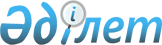 Шардара ауданы әкімінің 2020 жылғы 26 ақпандағы № 05 "Шардара ауданының аумағында сайлау учаскелерін құру туралы" шешіміне өзгеріс енгізу туралы
					
			Күшін жойған
			
			
		
					Түркістан облысы Шардара ауданы әкімінің 2022 жылғы 9 қыркүйектегі № 9 шешімі. Қазақстан Республикасының Әділет министрлігінде 2022 жылғы 9 қыркүйекте № 29500 болып тiркелдi. Күші жойылды - Түркістан облысы Шардара ауданы әкімінің 2023 жылғы 28 желтоқсандағы № 10 шешімімен
      Ескерту. Күші жойылды - Түркістан облысы Шардара ауданы әкімінің 28.12.2023 № 10 (алғашқы ресми жарияланған күнінен бастап қолданысқа енгізіледі) шешімімен.
      ШЕШТІМ:
      1. Шардара ауданы әкімінің 2020 жылғы 26 ақпандағы № 05 "Шардара ауданының аумағында сайлау учаскелерін құру туралы" (нормативтік құқықтық актілерді мемлекеттік тіркеу тізілімінде № 5448 тіркелген) шешіміне келесі өзгеріс енгізілсін:
      көрсетілген шешімнің қосымшасы осы шешімнің қосымшасына сәйкес жаңа редакцияда жазылсын.
      2. Осы шешімнің орындалуын бақылау Шардара ауданы әкімі аппаратының басшысы Ж.Бердешовке жүктелсін.
      3. Осы шешім оның алғашқы ресми жарияланған күнінен бастап қолданысқа енгізіледі.
      КЕЛІСІЛДІ:
      Шардара аудандық аумақтық
      сайлау комиссиясы  Шардара ауданы аумағындағы сайлау учаскелері
      № 849 сайлау учаскесі
      Орталығы: Шардара қаласы, Ж.Қолдасов көшесі, № 4 үй, Түркістан облысының адами әлеуетті дамыту басқармасының Шардара ауданының адами әлеуетті дамыту бөлімінің "№ 2 Жамбыл Жабаев атындағы бастауыш мектебі" коммуналдық мемлекеттік мекемесінің ғимараты.
      Шекаралары: Ж.Қолдасов көшесі № 3, 5, 6/1, 6/2, 8/1, 8/2, 9, 10/1, 10/2, 11, 11А, 12/1, 12/2, 13, 14/1, 14/2, 15, 16, 16А, 18, 18А, 20, 21/1, 21/2, 23, 24, 24/1, 25, 26/1, 26/2, 28/1, 28/2, 29, 30/1, 30/2, 31, 32/1, 32/2, 34/1, 34/2, 38/1, 38/2, 40/1, 40/2, 41, 42, 43/1, 43/2, 44, 45, 46, 47, 48, 49, 49А, 50, 51/1, 51/2, 52, 52А, 53/1, 53/2, 55, 55/2, 56/1, 56/2, 56Б, 57, 58/1, 58/2, 59, 60/1, 60/2, 61, 62/1, 62/2, 63, 64/1, 64/2, 68, 77, 78, 79, 80, 81, 81А, Әскери қалашық көшесі № 1/1, 1/2, 2/1, 2/2, 3/1, 4/1, 4/2, 5, Т.Мұсабаев көшесі № 1/1, 1/2, 1А, 2, 2/2, 2А, 2Б, 2В, 3/1, 3/2, 4, 5/1, 5/2, 5А, 6/1, 6/2, 7/1, 7/2, 7А, 8/1, 8/2, 8А, 8Б, 9/1, 9/2, 9А, 10/1, 10/2, 11/1, 11/2, 12/1, 12/2, 13/1, 13/2, 14/1, 14/2, 14А, 14Б, 15/1, 15/2, 16/1, 16/2, 17/1, 17/2, 18/1, 18/2, 19/1, 19/2, 20/1, 20/2, 21А, 22/1, 22/2, 23/1, 23/2, 24/1, 24А, 25/1, 25/2, 26/1, 26/2, 27/1, 27/2, 28/1, 28/2, 29/1, 29/2, 30/1, 30/2, 31/1, 31/2, 32/1, 32/2, 33/1, 33/2, 34/1, 34/2, 35, 36/1, 36/2, 37/1, 37/2, 38/1, 38/2, 39/1, 39/2, 40/1, 40/2, 42/1, 42/2, 44/1, 44/2, 46/1, 46/2, 48/1, 48/2, 50/1, 50/2, 52/1, 52/2, 54/1, 54/2, 56/1, 56/2, 58/1, 58/2, 60, 62, 64, 66, 67, 69, 70, 71, 72, 73, 74, 75, 76, 77, 78, 79, 80, 82, 84, 88, Ынтымақ көшесі № 1/1, 1/2, 1А/1, 3/2, 3А/1, 4/1, 4/2, 4А, 5, 5/1, 5А/1, 5А/2, 6/1, 6/2, 6А, 7/2, 7А, 7А/1, 9/1, 9/2, 9А/1, 9А/2, 10А, 11А/1, 11А/2, 12, 13/1, 13/2, 14/2, 15/1, 15/2, 17/1, 17/2, 19/1, 19/2, 21/1, 21/2, 23/1, 23/2, 24, 25/1, 25/2, 26, 26А, 27/1, 27/2, 29/1, 29/2, 30, 30А, 31/1, 31/2, 33/1, 33/2, 35/1, 35/2, 39/1, 39/2, 40/1, 40/2, 41/2, 42/1, 42/2, 43/1, 43/2, 44/1, 44/2, 45/1, 45/2, 46/1, 46/2, 47, 48/1, 48/2, 49, 50/1, 50/2, 52/1, 52/2, 53/1, 53/2, 54, 56, 62/1, 64, 66, 67, 68, 70/2, 74, 75/1, 75/2, 77/2, 78, 81/2, 82, 87, 88, 89, 90, 93, 95, 97, 101, 124, 125, 128Б, 138, 139А, Ғ.Мүсірепов көшесі № 1/1, 1/2, 2/1, 2/2, 3/1, 3/2, 3А/1, 3А/2, 4/1, 4/2, 5/1, 5/2, 6/1, 6/2, 6А, 7/1, 7/2, 8/1, 8/2, 8А, 9/1, 9/2, 10/1, 10/2, 10А, 11/1, 11/2, 12/1, 12/2, 13/1, 13/2, 14/1, 14/2, 14А, 15/1, 15/2, 16/1, 16/2, 16А, 17/1, 17/2, 18/1, 18/2, 19/1, 19/2, 20/1, 21, 21А, 23, 24, 26, 27, 27А, 28, 38, 41, 45, 50, 57, 62, 67, 72, 74, 77, 77А, 78, 80, 81, Н.Бекежанов көшесі № 2, 3, 3А, 4, 5, 6, 7, 8, 9, 10, 13, 13А, 14, 15, 16, 19, 20, 22, 26, 28, 32, 33, 34, 35, 36, 37, 4, 41, 42, 43, 44, 45, 46, Ә.Қастеев көшесі № 1, 1А, 2, 2А, 3, 3А, 5, 5А, 6, 7А, 8, 9, 12А, 13, 16, 17, 18, 20, 21, 21А, 22, 22А, 22Б, 24, 26, 27, 28, 29, 33, 35, 36, 38, О.Бапышев көшесі № 2, 4А, 6, 8, 9, 15, 36, Ә.Қашаубаев көшесі № 1, 1А, 2А, 2Б, 3, 4, 4Б, 5, 5А, 5Б, 6, 7, 7А, 7Б, 7В, 9, 9А, 10, 11, 11А, 12, 13, 13А, 15, 15А, 17, 18, 20, 21, 22А, 22Б, 23, 24, 25, 25А, 26, 27, 33, 34, 34А, 35, 36, 39, 40, 41, 41/2, 42, 42А, 42Б, 43, 43А, 45, 47, 49, 52, 52А, 53, 55, 56, 57, 57А, 59, 61, 62, 63, 65, 67, 68, 69, 74, 75, С.Ерубаев 1, 1А, 1Б, 1В, 1Г, 2, 2А, 2Б, 5, 7А, 10, 11А, 13, 14, 15, 16, 17, 17А, 19, 19А, 20, 21, 22, 23, 24, 25, 26, 27, 28, 30, 32, 35, 37, 38, 39, 40, 41, 44, 45, 46, 47, 50, 64, Ш.Құдайбердиев көшесі № 1, 2, 2А, 3, 3А, 3Б, 4, 5, 5А, 5Б, 5В, 6, 7, 8Б, 9, 10, 10А, 11, 13А, 15, 15Б, 16, 17, 17А, 18, 20, 20А, 20А, 20Б, 21, 22, 23А, 24А, 25, 26, 26А, 38, 38А, 41, 44, 45А, 45Б, 46, 51, 52, 52А, 53А, 55, 56, 57, 58, 60, 60А, 62, Еркөбек көшесі № 2, 5, 6, 15, 19, 20А, 23, 27, 35, 39, 40, 41, 53, 67, 70, Т.Ибраимов көшесі № 1/1, 1/2, 2/1, 2/2, 3/1, 3/2, 4/1, 4/2, 5/1, 5/2, 6/1, 6/2, 7/1, 7/2, 8, 8А, 9/1, 9/2, 10/1, 10/2, 12, 12А, 13, 15, 21, 22, 25, 26, 32, 33, 34, Әсем шағын ауданы, Жаңа Құрылыс-7 көшесі № 198, Жаңа Құрылыс-8 көшесі № 40, 183, Жаңа Құрылыс-9 көшесі № 39, 42, 45, 55, 57, 96, 151, 152, 336, Жаңа Құрылыс-10 көшесі № 19, 34, 49, 50, 53, 65/1, 68, 83, 100, Жаңа Құрылыс-11 көшесі № 13, 35, 41, 49, 53, 53А, 57, 65, 67, 282, Жаңа Құрылыс-12 көшесі № 3, 4, 8, 21, 33, 45, 46, 49, 50, 53, 59, 63, 73, Жаңа Құрылыс-13 көшесі № 1, 2, 3, 4, 5, 13.
      № 904 сайлау учаскесі
      Орталығы: Шардара қаласы, Жастар көшесі, № 22 үй, Түркістан облысы дене шынықтыру және спорт басқармасының "Шардара аудандық № 2 балалар мен жасөспірімдер спорт мектебі" коммуналдық мемлекеттік мекемесінің ғимараты.
      Шекаралары: Нұр Отан шағын ауданы, Жаңа Құрылыс-1 көшесі № 9, 11, 13, 13А, 15, 16, 24/1, Жаңа Құрылыс-2 көшесі № 16, 18, 20, 23, 155 үйлер, Жаңа Құрылыс-3 көшесі № 7, 11, 12, 13, 18, Жаңа Құрылыс-4 көшесі № 2, 12, 15, Жаңа Құрылыс-5 көшесі № 2, 3А, 7, 12, 20, 21, 24, 26, 43, 46, Жаңа Құрылыс-6 көшесі № 2, 22, 24, 26, 32, 34, 38, 87, 93, 93А, 95, №4 шағын ауданы, №14 көше № 9, 11, 16, 18, 19, 21, 21Б, 21В, 21Г, 23, 25, 41, №15 көше № 3, 5, 8, 13, 20, 21, 24, 25, 28, 31, 32, 33, 36, 37, 37А, 39, 40, 41, 42, 43, 43А, 44, 46А, 48, 649, №16 көше № 2, 4, 6, 9, 12, 13, 15, 25, 26, 26А, 27, 29, 30, 31, 34, 35, 36, 40, 46, 51А, 51Б, 53, 55, 57, 59, 63, 660, 661, 662, Ә.Жолдасов (№17) көшесі № 5, 10, 11, 12, 16, 18, 19, 24, 31, 35, 37, 40, 41, 43, 44, 45, 46, 47, 48, 49, 51, 53, 54, 55, 60, 73, 79, 80, 83, 88, 89, 93, 95, 108, 110, 115, №18 көшесі № 1, 16, 18, 20, 22, 29, 31, 32, 33, 34, 36, 41, 47, 49, 53, 55, 57, 59, 61, 62, 68, 70, 71, 72, 75, 78, 80, 83, 84, 90, 92, 94, 95, 97, 98, 99, 131, 137, 138, 142, 143А, 171, 757, 772, 775, 776, №19 көшесі № 7, 10, 11, 12, 14, 15, 17, 18, 30, 32, 36, 38, 43, 44, 46, 57, 59, 65, 70, 73, 78, 80, 82, 84, 86, 88, 91, 92, 93, 95, 98, 101, 103, 104, 105, 106, 107, 108, 109, 111, 111А, 115, 173, 173А, 173Б, 180, 202, 778, №20 көшесі № 1, 3, 28, 29, 31, 60, 61, 62, 66, 68, 73, 75, 77, 80, 81, 84, 86, 88, 95, 96, 97, 101, 102, 104, 106, 111, 119, 260, 260А, 261, 261А, 270, 271, 271А, 286, 288, №21 көшесі № 64, 65, 69, 75, 78, 80, 82, 84, 92, 93, 103, 103А, 104, 105, 107, 108, 110, 312, 312А, 313, 313А, 316, 341, 346, 350, 350А, №22 көшесі № 2, 4, 6, 8, 18, 42, 51, 58, 70, 71, 72, 74, 75, 77, 88, 91, 93, 105, 107, 108, 109, 111, 117, 364, 370, 370А, 380, 411, №23 көшесі № 2, 53, 58, 62, 70, 75, 76, 79, 80, 81, 88, 90, 91, 94, 97, 104, 106, 431, 437, 453, 460, №24 көшесі № 40, 53, 58, 62, 78, 80, 82, 86, 87, 94, 100, 115, 488, 491, 506, 512, 517, №25 көшесі № 6, 8, 10, 15, 17, 27, 58, 60, 65, 73, 75, 76, 84, 93, 99, 101, 121, 127, 527, 536, 579, 580, 582, 1099, №26 көшесі № 66, 68, 74, 86, 110, 112, 128, 130, 132, 134, 607, №3 шағын аудан, №27 көшесі № 1, 2, 3, 781, №28 көшесі № 1, 2, 3, 4, 9, 774, №29 көшесі № 10, 766, №30 көшесі № 1, 5, 6, 12, 16, 21, 23, 28, 29, 745, №31 көшесі № 3, 12, 16, №32 көшесі № 1, 2, 3, 5, 6, 8, 11, 12, 18, 22, 24, №33 көшесі № 5, 7, 9, 15, 19, 690, 698, №34 көшесі № 1, 3, 6, 10, 11, 18, 19, №35 көшесі № 6, 7, 8, 9, 10, 11, 12, 13, 16, 20, №36 көшесі № 10, Жастар көшесі № 4, 5, 9, 11, 17, 20, 37, 37А, 45А, 49, Б.Байтуғанов көшесі № 1, 2, 3, 4, 5, 6, 6, 7, 8, 9, 11, 13, 14, 15, 16, 19, 20, 37, 38, 39, 40, 41, 42, 43, 44, 50, 51, 52, 54, 55, 56, 57, 58, 59, 60, 61, 62, 63, 65, 66, 67, 78, 103, 112, 135, Ақ шағала көшесі № 1/1, 1/2, 2/1, 2/2, 3/1, 3/2, 4Г, 4Д, 4Е, 5А, 5В, 5Г, 5, 6Б, 8, 9, Достық саяжайы № 1, 7, 8А, 11, 13, 16, 18, 18А, 20, 22, 22А, 23, 26, 27, 28А, 30, 35, 35А, 36, 37, 38, 40, 41, 42, 42А, 43, 44, 47, 51, 53, 57, 61, 69, 72, 73, 76, 81А, 85, 93, 95, 97, 98, 99, 114, 120, 127, 144, 152, Арман саяжайы № 2, 12, Энергетик саяжайы № 2, 3, 4, 7, 12, 17, 22, 22А, 25, 28, 28А, 30, 37, 39, 44, 46Б, 48Б, 49, 50, 50А, Т.Жүргенов көшесі № 50, 59, 61, 62, 63, 66, 66А, 69, 84, Шардара-Шымкент тас жолы № 1А, 1Б, 2, 3, Жобадағы жаңа көшесі № 2А, 4А, 4Б, 5, 5А, 6, 6А, 7, 10, 10А, 11А, 15, 17А, 17Б, 18, 18А, 18Б, 19, 20, 20А, 23, 23А, 23Б, 24, 24А, 25, 29, 29А, 29Б, 30, 30А, 31, 31А, 31Б, 32, 32Б, 38А, 38Б, 48, 48А, 49А, 50, 52, 52А, 53, 54, 54А, 55, 55А, 55Б, 56, 56А, 56Б, 60А, 61, 61А, 62, 63, 64, 64А, 64Б, 70, 73, 78, 79, 79А, 81, 82, 83, 83А, 93Б, 94, 95А, 97, 97А, 98, 98А, 101, 111, 113, 118, 118А, 132, 134, 136, 136А, 137, 141, 142, 147, 148, 152, 153, 153А, 154, 157, 157А, 157Б, 158, 162, 163, 164, 165, 166, 166А, 172, 172А, 174, 175, 176, 177, 179, 181, 182, 182А, 184, 185, 186, 187, 193, 194, 195, 196, 196А, 197, 199, 200, 208, 213, 213А, 214, 214А, 215, 218, 219, 220, 222, 224, 226, 228А, 231, 232, 232А, 233, 234, 234А, 235, 239, 240, 241, 245, 249, 249А, 253, 254, 255, 255А, 256, 258, 259, 263, 266, 266А, 267, 268, 269, 270, 272, 284, 290, 291, 292, 293, 294, 294А, 298, 300, 301, 302, 307, 310, 311, 320, 325А, 334, 337, 340, 342, 344, 344Б, 345, 346, 347, 351, 352, 353, 359, 363, 378, 379, 385А, 386, 389, 391, 395, 408, 418, 427, 430, 430А, 430Б, 431, 432, 435, 441, 442, 443, 473, 480, 485, 489, 498, 532, 533, 553, 584, 585, 586, 587, 592, 593, 626, 657, 689, 775, 800, 801, 809, 1560, 1561, Квартал 006.
      № 850 сайлау учаскесі
      Орталығы: Шардара қаласы, Ғ.Мұратбаев, көшесі, № 36 үй, Түркістан облысының адами әлеуетті дамыту басқармасының Шардара ауданының адами әлеуетті дамыту бөлімінің "№ 1 М.Әуезов атындағы жалпы орта мектебі" коммуналдық мемлекеттік мекемесінің ғимараты.
      Шекаралары: Н.Оңдасынов көшесі № 1/2, 1В, 2/1, 2/2, 2А, 3/1, 3/2, 4/1, 4/2, 5/1, 5/2, 6/1, 6/2, 6/2, 6Б, 6В, 7/1, 7/2, 7А, 10, 10/1, 11/1, 11/2, 12/1, 12/2, 13, 13А, А.Әлімбетов көшесі № 1, 2, 4, 5, 6, 6А, 6Б, 7, 8, 9, 11, 12, 13А, 14, 15, 16, 17, 19, 20, 21, 22, Жаушықұм көшесі № 3, 6, 10, 13, 14, 15, 20, 22, Т.Бокин көшесі № 1, 1А, 2, 2А, 2Б, 3, 3А, 4, 4А, 4Б, 5, 6, 7, 8, 9, 10, 11, 12, 12А, 13, 14, 15, 16, 17, 17А, 18, 20, 21, 23, 24, 25, 26, 28, 30, 31, 32, 33, 34, 35, 36, 37, 38, 39, 40, 41, 42, 42А, 42Б, 43, 44, 46А, 47, Т.Махамбетов көшесі № 1, 1А, 2, 2А, 2Б, 3, 4, 5, 5А, 6, 6А, 7, 7А, 7Б, 7В, 7Г, 8, 8А, 8Б, 9, 9А, 9Б, 10, 10А, 11, 12, 13, 13А, 14, 15, 15А, 16, 18, 18А, 19, 19А, 21, 22А, 23, 24, 24А, 25, 25А, 26, 27, 28, 29, 30, 31, 31А, 33, 35, 37, 39, 41, Ғ.Мұратбаев көшесі № 29А, 29Б, 29Г, 31, 31Б, 31В, 32, 33, 34, 35, 35А, 37, 38, 40, 41А, 43, 45, 46, 47, 47А, 48, 49, 50, 51, 53, 55, 56, 57, 58, 59, 60, 61, 63, 65, 67, 71, 73, 80, 80А, 80Б, Е.Тәжімұратов көшесі № 1, 1А, 2А, 3, 4, 5, 6, 7, 8, 9, 10, 10А, 12, 14, 16, 17, 21, 23, 27, А.Шахабаев көшесі № 1, 2А, 4, 6, 14, 18, 26, Қ.Сәтпаев көшесі № 14, 17, 21, 22, 25, 31, 31Б, 32, 34/1, 34/2, 36/1, 36/2, 38/1, Қ.Аманжолов көшесі № 5, 6, 7, 8, 9, 10, 11, 12, 13, 14, 15, 16, 17, 18, 19, 20/1, 20/2, 21, 23, 23А, 26, А.Иманов көшесі № 27, 30, 37, 40, 40А, 41, 43, 44, 44А, 45, 46, 47, 48, 48А, 50, 53, 55, 58, 59, 60, 63, 66/1, 66/2, 69, 70, 74, 75, 76, 77, 78, 80, 81, 84, 86, 87, Б.Майлин көшесі № 1, 1А, 10, 11, 11А, 12, 24, 53, Алаш көшесі № 6, 7, 10, 10А, 12, 12А, 14, 16, 20/1, 20/2, 22, 23, 24/1, 24/2, 27, 29, 49, Ы.Жақаев көшесі № 2, 3/1, 3/2, 5, 6, 8, 11, 18, 20, 22, К.Әзірбаев көшесі № 1, 1А, 5, 5А, 6, 8, 11, 13, 17, 19, 20, 24, Ғ.Мұстафин көшесі № 1, 3, 5, 6, 7, 11, 12А, 14А, 15А, 16, 18, 20, 21, 21А, 23, 24, 25, 32, Тыныштықбаев көшесі № 1, 2, 2А, 3, 4, 5, 6, 7, 7А, 8, 12, 13, 14А, 15, 15А, 15Б, 17, 19, 20А, 33, 43, 1015, 1123, 1124, 1164, Ж.Есалиев көшесі № 1, 2, 3, 4, 7, 8Б, 9, 12, 14, 16, 18, 20, 24, Квартал 001 №1460, 2122.
      № 905 сайлау учаскесі
      Орталығы: Шардара қаласы, Б.Момышұлы көшесі, № 27 үй, Түркістан облысының адами әлеуетті дамыту басқармасының Шардара ауданының адами әлеуетті дамыту бөлімінің "№ 12 жалпы орта мектебі" коммуналдық мемлекеттік мекемесінің ғимараты.
      Шекаралары: Н.Оңдасынов көшесі № 1, 1/1, 8/1, 8/2, 9/1, 12/1, 14/1, 14/2, 14А, 17, 17/1, 17А, 18, 19, 19/1, 28, 31, 33, 34, 42/2, 41, 45, 57, 63, 65, 90, 91, 92, 96, Ғ.Мұратбаев көшесі № 1, 2, 2А, 2Б, 3, 3А, 3Б, 5А, 5Б, 9, 11, 11А, 12, 14, 16, 17А, 18, 18А, 20, 21, 22, 23, 24, 25, 25А, 26, 27, 27А, 28, 29, 30, А.Иманов көшесі № 1, 1А, 1Б, 2, 2А, 3, 4, 5, 6, 7, 7, 8, 9, 10, 11, 12, 12А, 13, 15, 16, 17, 17Б, 18, 19, 19А, 19Б, 20, 20/521, 22, 23, 24, 25, 26, 26А, 26Г, 26Д, М.Жалаңбасов көшесі № 1, 2, 3, 5, 6, 8, 9, 14, 16, 18, 19, 20, 47, 50, 59, С.Қожанов көшесі № 1А, 1Б, 2/1, 2/2, 2А, 2Б, 2В, 2Г, 2Е, 3, 4, 5, 6, 7, 8, 10/1, 10/2, 11/1, 11/2, 12/1, 12/2, 13/1, 13/2, 14/1, 14/2, 15/1, 15/2, 17/1, 17/2, 18/1, 18/2, 19/1, 19/2, 29, Т.Тәжібаев көшесі № 1, 2, 2А, 3, 4, 5, 6, 6А, 8, 9, 10, 11, 12, 13, 14, 15, 16, 18, 19, 19А, 20, 21, 22, 23, 24, 24А, А.Байтұрсынов көшесі № 1, 2, 4, 5, 6, 7, 7А, 8, 9, 10, 11, 12, 12А, 13, 15, 16, 16А, 17, 18, 20, 21, 22, 23, 24, 25, Наурыз көшесі № 1, 6, 7, 10, 12, 14, 15, 19, 21А, 23А, 23Б, 26, Ж.Нұрлыбаев көшесі № 1, 2, 3, 4, 5, 6, 7, 9, 10, 11, 12, 13, 14, 15, 16, 17, 18, 19, 20, 21, 22, 23, 24, 25, 28, Ж.Шаяхметов көшесі № 2, 3, 4, 6, 7, 8, 9, 10, 11, 12, 14, 14А, 15, 16, 17, 18, 19, 20, 21, 22, 23, 24, 25, 27, С.Смағұлов көшесі № 1, 1А, 2, 3Б, 4, 4А, 6, 7, 8, 9, 10, 11, 11А, 12, 13, 13А, 15, 15А, 16, 17, 18, 19, 20, 21, 22, 23, 26, 28, 35, 35А, 35Б, 36/1, 36/2, 36/3, 36/4, 37, 37А, 37Б, 38/1, 38/2, 38/3, 38/4, 39, 40/1, 40/2, 41, 42, 49, 51, 53, Т.Пірімқұлов көшесі № 1, 2, 2А, 3, 4, 5, 6, 7, 9, 10, 11, 12, 13, 14, 14/2, 15, 16, 16А, 17, 19, 20, 21, 37/1, 37/2, 38, 39, 39/2, 41/1, 41/2, Ә.Молдағұлова көшесі № 2А, 3, 4, 5, 6, 6А, 8, 9, 9А, 10, 11, 12, 14, 15, 15А, 16, 17, 17А, 18, 20, 21, 22, 23, 24, 25, 26, 26А, 28, 30, 31, 32, 34, 36, 38, 40, 42, 44, 46, 48, 50, 50А, 52, 52А, 54, 60, 60А, 60Б, 64, 66, 68, Ұзыната көшесі № 2/1, 3, 4/1, 4/2, 6/1, 6/2, 6/3, 6/4, 6/5, 6/6, 6/7, 6/8, 6А, 8, 9, 9В, 10, 10А, 11/1, 11/2, 12, 13, 14, 14А, 16, 17/1, 17/2, 19/1, 19/2, 20, 21/1, 21/2, 22, 23/1, 23/2, 24А, 25/1, 25/2, 26, 27/1, 27/2, 29, 30, 32, 35, 36, 36А, 37, 38, 39, 41/1, 41/2, 43/1, 43/2, 44А, 45/1, 45/2, 47, 48, 49, 50, 52, 52А, 53, 55, 56, 56А, 57, 58, 59, 60, 61, 62, 64, 65, 67, 71, 72, 74, 77, 83, 85, 89, Ұзыната тұйығы № 4А, 7, 9, 15, Желтоқсан көшесі № 1, 1А, 1Б, 1Г, 1Д, 2, 2А, 3, 3А, 4А, 5, 8, 9, 10, 11, 11А, 12, 12А, 13, 14, 15, 18, 18А, 19А, 19Б, 22, 23, 25/1, 25/2, 25А, 26/1, 26/2, 26А, 26Б, 27/1, 27/2, 28/1, 29/1, 29/2, 30/1, 30/2, 31/1, 31/2, 32/1, 32/2, 33, 34/1, 34/2, 35, 36/1, 36/2, 37, 38/1, 38/2, 40, 40/2, 41, 42/1, 42/2, 43, 44/1, 44/2, 46/1, 46/2, 48/1, 48/2, 49, 50/1, 50/2, 52/1, 52/2, 53, 60/2, 67, 68, 71.
      № 851 сайлау учаскесі
      Орталығы: Шардара қаласы, Әл-Фараби көшесі, № 16Б үй, Түркістан облысының адами әлеуетті дамыту басқармасының Шардара ауданының адами әлеуетті дамыту бөлімінің "Шардара мектеп-лицейі" коммуналдық мемлекеттік мекемесінің ғимараты.
      Шекаралары: Н.Оңдасынов көшесі № 4А, 16/1, 16/2, 22, 23, 24, 24/1, 29/1, 29/2, 31А, 33А, 41Б, 42, 40/2, 44, 48, 51, 51А, 83, 85, 101, 103, 104, 105, 107, 108, 109, 112, 114, 115, 116, 117, 118, 122, 125, 127, 128, 131, 132, 133, 134, 138, 139, 140, 141, 142, 144, 145, 146, 147, 148, 149, 203, Қазыбек би көшесі № 23Б, 27, 27А, 27В, 29, 31Г, 32, 33, 34, 35, 36, 38, 38А, 39, 40/1, 40/2, 41/1, 41/2, 42/1, 42/2, 43/1, 43/2, 44/1, 44/2, 45/1, 45/2, 46/1, 46/2, 47/1, 47/2, 48/1, 48/2, 49/1, 49/2, 50/1, 50/2, 51/1, 52/1, 52/2, 54/1, 54/2, 56, 56А, 57, 59, 62/1, 62/2, 63, 64/1, 64/2, 65, 66/1, 66/2, 66А/1, 66А/2, 68/1, 68/2, 70/1, 70/2, 71, 71А, 72/1, 72/2, 74/1, 74/2, 74А/1, 74А/2, 76/1, 76/2, 76Б, 77, 78/1, 78/2, 79, 80, 80А, 85, 87, 87А, 91, 94/1, 98/1, 98/2, 103, 111, 111А, Б.Саттарханов көшесі № 5, 13, 21, 37, 37А, 38/1, 39, 41, 42/1, 42/2, 43, 44, 45, Ақбала көшесі № 1/1, 1/2, 2/1, 2/2, 3/1, 3/2, 4/1, 4/2, 4А, 5/1, 5/2, 6/1, 6/2, 7/1, 7/2, 7А/1, 7А/2, 8/1, 8/2, 9/1, 9/2, 10/1, 10/2, 11/1, 12/1, 12/2, 12А, 14, 14/1, 15/2, 17/1, 17/2, 19/1, 19/2, 20/1, 20/2, 22/2, 23, 31А, Бейбітшілік көшесі № 1/1, 1/2, 1А, 1Б, 2/1, 2/2, 3/1, 3/2, 4/1, 4/2, 5/1, 5/2, 6/1, 6/2, 7/1, 7/2, 8/2, 8А, 8А/1, 9/1, 9/2, 10/1, 10/2, 11/1, 11/2, 12/1, 12/2, 14/1, 16/1, 16/2, 18/1, 18/2, 20/1, 20/2, 21, 19/2, Н.Анарқұлов көшесі № 1/1, 1/2, 1А/1, 1А/2, 1В/1, 1В/2, 2/1, 2/2, 2Б, 3/1, 3/2, 4/1, 4/2, 4А/1, 4А/2, 5/1, 5/2, 6/1, 6/2, 6А/2, 7/1, 7/2, 8/1, 8/2, 9, 9/1, 10/1, 10/2, 11/1, 11/2, 13/1, 14, 14/1, 14/2, 17, 18, 18/2, 25, Қызылжар көшесі № 1/1, 1/2, 2/1, 2/2, 3/1, 3/2, 4/1, 4/2, 5/1, 5/2, 6/1, 6/2, 7/1, 7/2, 8, 9, 12/1, 12/2, 30, Ә.Сапарбаев көшесі № 1/1, 1/2, 2/1, 2/2, 3/1, 3/2, 4/1, 4/2, 5/1, 5/2, 6/1, 6/2, 7/1, 7/2, 8/1, 8/2, 9/1, 9/2, 10/1, 10/2, 11, 11А, 11Б, 12, 14, 14А, 17/1, 17/2, 18, 18Б, 18В, 19/1, 19/2, 21/1, 21/2, 22, 23/1, 23/2, 24, 24Б, 26, 28, Ж.Ахментаев көшесі № 1/2, 1А, 1А/1, 3/1, 3/2, 4, 4/2, 4А/1, 4А/2, 4Б/1, 4Б/2, 5/1, 5/2, 7/1, 7/2, 9/1, 9/2, 11/1, 11/2, 12, 13, 15, 24, Қ.Сыпатаев көшесі № 1, 1А, 2/1, 2/2, 2А, 4, 5, 6/1, 6/2, 7/1, 7/2, 8, 9/1, 9/2, 10/1, 10/2, 12/1, 12/2, 14/1, 14/2, Ә.Есіркепов көшесі № 1/1, 1/2, 2/1, 2/2, 3/1, 3/2, 4/1, 4/2, 5/1, 5/2, 6/1, 7/1, 7/2, 8/1, 8/2, 9/1, 9/2, 10/1, 10/2, С.Сейфуллин көшесі № 1/1, 1/2, 1/3, 1/4, 2/1, 2/2, 2/3, 2/4, 2/5, 2/6, 2Б, 2Б/2, 3, 3/1, 3А, 3Б/2, 3Б/3, 3Б/4, 3Б/5, 3Б/6, 4/1, 4/2, 4/3, 4/4, 4/6, 4/2, 4А, 4А/1, 6/1, 6/2, 7/1, 7/2, 8/1, 8/2, 9/1, 9/2, 10, 10/1, М.Жәлел көшесі № 1/1, 1/2, 2/1, 2/2, 4/1, 4/2, 5/1, 6/1, 6/2, 7/1, 7/2, 8/1, 8/2, 9/1, 9/2, 10/1, 10/2, 12/1, 14/1, 14/2, 16/1, 16/2, 18, 19/1, 19/2, 20/1, 20/2, 22/1, 22/2, 24/1, 24/2, Т.Жүргенов көшесі № 1, 3, 3Б, 5/1, 5/2, 7, 8, 9А, 10/1, 10/2, 12, 13А/1, 13А/2, 14, 14А, 17/1, 17/2, 18, 19, 19А, 20, 21, 23/1, 23/2, 24, 25, 25А, 26, 28, 29, 30, 32, 33, 35, 38, 39, Бейбарыс Сұлтан көшесі № 3, 5, 11, 13, 14, 15, 16, 17, 18, 19, 20, 21, 25, 26, 28, 33, Ш.Қалдаяқов көшесі № 1, 4А, 5Б, 6, 8, 10, 11, 12, 13, 14, 14А, 15, 16, 17, 19, 19А, 21, 22, 22А, 25, 28, 28Б, 28В, 32, 34, 36, 38, 42, 42А, 56А, 1621, 1661, 1892, 1899, 1900, 1906, 1909, 1913, С.Рахимов көшесі № 1А, 2/2, 4, 5, 6, 7, 14, 16, 17, 18, 26, 34Б, 35В, 38, 46, 49, 55А, 56Б, 56В, 63, С.Торайғыров көшесі № 1, 1А, 2, 2А, 2В, 2Г, 3, 3А, 4, 4А, 5, 6, 8, 10, 10А, 12, 12А, 13, 15, 15А, 17, 21, 21А, 22, 24, 24А, 26, 27, 28, 28А, 29, 29А, 30, 30А, 31, 32, 33, 34, Б.Бұлқышев көшесі № 2, 7, 8, 9, 10, 11, 12, 13, 13А, 14, 15, 16, 17, 18А, 26, Б.Момышұлы көшесі № 1, 3, 4, 4, 7, 8, 10, 11, 13, 22, 24, 24А, 25, 26, 26А, 28, 29, 30, 32, 33, 34, 35, 37, 39, 41, 45, 45А, 46, 47, 53, 70, Қорқыт ата көшесі № 1, 1А, 2, 3, 4, 6, 7, 8, 9, 13, 14, 16, 17, 17А, 19, 20А, 21, 22, Қозы Көрпеш-Баян Сұлу көшесі № 2, 4, 6, 7, 8, 9, 10, 11, 12, 14, 16, 17, 18, 19, 20, 20А, 21, 22, 23, 29, Әжемсеңгір көшесі № 1, 2, 2А, 5А, 8, 8А, 11, 12, 12А, 13, 13А, 14, 14А, 15, 17, 17А, 18, 26, 27, 30, Мүлкіл ата көшесі № 1, 1А, 1Б, 4, 5А, 6, 9, 10, 10А, 12, 13, 16А, 17, 18А, 18Б, 20А, 21, 22, 22А, 25, 27, 28, 29, 30, 30А, 31, 32, 33, 34, 34А, 35, 43, 45, 51, 53.
      № 852 сайлау учаскесі
      Орталығы: Шардара қаласы, Ы.Алтынсарин көшесі, № 30 үй, Түркістан облысының адами әлеуетті дамыту басқармасының Шардара ауданының адами әлеуетті дамыту бөлімінің "Қ.Аманжолов атындағы жалпы орта мектебі" коммуналдық мемлекеттік мекемесінің ғимараты.
      Шекаралары: Р.Темірбеков көшесі № 2, 2А, 3, 3А, 3Б, 4, 4А, 5, 6, 7, 8, 8А, 9, 9А, 10, 10А, 10Б, 11, 12, 14, 14А, 15, 16, 17, 17А, 18, 18А, 18Б, 19, 20, 21, 21А, 22, 23, 24, 25, 26, 26А, 27, 28, 28А, 29, 30Б, 31, 32, 33, 34, 34Б, 34Б/1, 35, 35А, 36, 37, 37А, 41, 42, 43, 43А, 44, 44А, 45, 45А, 46, 46А, 47, 49, 51, 53, 53А, 54, 54А, 55, 58, 59, 69, 71, 71А, 76, 77, 78, 79, 80, 81, 82, 86, 90, 90А, 90Г, 92, 93, Бұқар Жырау көшесі № 1/1, 1/2, 1А, 1Б, 2, 3/1, 3/2, 3А, 3Б, 4, 6, 7, 8, 8А, 9, 9А, 10А, 11, 12, 12А, 13, 13А, 13Б, 14А, 14Б, 15, 16, 17, 18, 18А, 20, 20А, 22, 22А, 23, 25, 27, 28, 29, 30, 31, 31А, 33, 33А, 34, 35, 35А, 36, 37, 38, 38А, 38Б, 39, 40, 40А, 41, 42, 42Б, 43, 44, 45, 45А, 46, 48, 48А, 49, 50, 50А, 51, 51А, 52, 52А, 53, 54, 55, 55А, 56, 57, 58, 60, 60А, 61, 62, 63, 64, 65, 66, 67, 67А, 68, 68А, 68Б, 68В, 68Г, 69, 69А, 70, 71, 71А, 71Б, 72, 72Б, 72В, 73, 74, 77, 77А, 81, 82, 83, 84, 85А, 86, 87А, 89, 89А, 89Б, 89В, 89Г, 94, 96, 97, 98, 99, 103, 105А, 109, 113, 118, 129, 140, Қ.Шағырбаев көшесі № 1, 2А, 3, 4, 5, 5А, 5В, 5Г, 6, 7, 8, 9, 9А, 10, 11, 12, 14, 16, 17, 18, 20, 21, 23, 23А, 23А/1, 24, 25, 26, 26А, 28, 29, 30, 31, 31А, 32, 33, 34, 39, Ақан Сері көшесі № 1, 2, 3, 4, 5, 6, 7, 9, 10, 11/1, 11/2, 12, 14, 15, 17, 18, 19, 20, 21, 23, 24, 25, 26, 26А, 26В, 29, 31, 32, 33, 33А, 35, 35А, 37, 41, 42, 43, 44, 45, 46, 48, 50, 50А, 55, Қ.Мұңайтпасов көшесі № 1Г, 2, 3, 6, 6А, 7, 9, 9Б, 10, 12, 12А, 13А, 14, 14А, 16, 17, 18, 19, 20, 21, 22, 25, 26, 41, 44, 45, 59, 61, 62, 62А, 63, 67, 68, 68А, 68Б, 69, 73, А.Тұрдықұлов көшесі № 1, 2, 3, 4, 5, 6, 6А, 7, 7А, 8, 12, 13, 14, 15, 16, 17, 18, 19, 20, 20А, 20Б, 20В, 21, 21Б, 22, 24, 26, 27, 28, 29, 29А, 30, 31, Тәуелсіздік көшесі № 8, 8А, 9, 10, 12, 24, 25, 26, Қаһарман көшесі № 1/1, 1/2, 1А, 2/1, 2/2, 3, 4, Молшылық көшесі № 1, 1Г, 3, 13, 13/1, 48, Ы.Қазыбеков көшесі № 4, 7, 8, 9, 9А, 10А, 11, 11А, 12, 13, 13А, 14, 14А, 15, 16, 16А, 19, 20, 22, 22А, 30, 74, Ә.Тәжібаев көшесі № 1Б, 2, 2А, 3, 5, 6, 6А, 7, 7А, 8А, 9, 12, 14, 15, 16А, 17, 17А, 18, 19, 21, 21А, 25, 27, 29А, 31А, 31Б, Халықтар Достығы көшесі № 1, 1А, 2, 2А, 3А, 4, 4А, 5, 7, 7А, 10, 13, 25, 29, 40, 57, Ы.Алтынсарин көшесі № 3, 4, 5, 5А, 8, 9, 10, 11, 17, 18, 18А, 20, 21, 22, 23, 24, 25, 26, 27, 28, 29, 30, 30Б, 31, 35, 36, 37, Ә.Әшенов көшесі № 1, 2, 4, 6, 10, 11, 13, 14, 17, 19, 21, 22, 24, 25, 27, 29, Т.Тоқтаров көшесі № 1, 2, 3, 5, 9, 11, 12, 14, 16, 17, 19, 20, 22, 26, 28, 28А, 32, 32А, 35, 36, 38, 40, 41, 42, 43, 45, 46, 47, 50, 51А, 51Б, 52, 54, 56А, 58, 58А, 60, 60А, 61, 62, 64, 65, 66, Т.Рысқұлов көшесі № 1А, 2, 3Б, 4, 4А, 5, 5Б, 6/1, 6/2, 7, 7В, 8/1, 8/2, 8Б, 9, 9Б, 9В, 10, 11, 12, 14, 14А, 15, 16, 17, 17А, 17Б, 18, 19, 19А, 20, 21А, 22, 23, 30, 31, 41, 45, 46, 49, 52В, 52В/2, 53/1, 53/2, 54, 55, 58, 61, 62, 65/1, 65/2, 66, 67, 70, 75, 77/1, 77/2, 89, 90, 91, 93, 93А, 95, 96, 99, 103, 103А, 105, Алатау көшесі № 4, 5, 6, 6А, 7, 8, 17, 52, 54, Тіршілік көшесі № 3/1, 3/2, 3/3, 3/4, 3/5, 4/1, 4/2, Хантағы көшесі № 1, 17, 19, 28, 46, Төле би көшесі № 61, 64В, 65, 66, 70, 71, 74, 74А, 79, 81, 82, 83, 84Б, 85, 86, 88, 89, 90А, 98, 102, 103Б, 106А, 106Б, 112, 112В, 113А, 114А, 116, 119/1, 119/2, 119/3, 119/4, 119/5, 119/6, 119/7, 121, 131, 184, Квартал 002 № 387, 394, 1016, 1118, 1127, 1128, 1157, 1166.
      № 853 сайлау учаскесі
      Орталығы: Шардара қаласы, Ө.Түгелбаев көшесі, № 3А үй, Түркістан облысының адами әлеуетті дамыту басқармасының Шардара ауданының адами әлеуетті дамыту бөлімінің "Бердібек Соқпақбаев атындағы жалпы орта мектебі" коммуналдық мемлекеттік мекемесінің ғимараты.
      Шекаралары: Әйтеке би көшесі № 4, 6, 10, 12, 14, 18, 20, 22, 22А, 24, 26/1, 26/2, 26Б, 26В, 26В/2, 28, 30, 32, 34/1, 34/2, Абай көшесі № 4, 4/2, 5, 6, 7, 8, 9, 11, 12А, 13, 13А, Қ.Тұрысбеков көшесі № 37, 38, 39, 41, 43, 45, 45А, 46, 47, 48, 49, 50, 51, 52, 53, 54, 56, 58, 60, 62, 64, 66, 68, 76, 77, 78, 84, Ө.Түгелбаев даңғылы № 1, 2, 4, 5, 6, 7, 8, 9, 10, 10А, 10Б, 10В, 11, 12/2, 13, 14/1, 14/2, 15, 16/1, 16/2, 17, 18, 18/2, 19, 20/1, 20/2, 21, 22, 22/1, 22А/1, 22А/2, 23, 24, 24А, 25, 26/1, 26/2, 27, 28/1, 28/2, 29, 29А, 29В, 29Г, 29Д, 30, 33, 33А, 33Б, 34, 35, 36, 36А, 37, 38, 39, 40/1, 40/2, 41, 41А, 42/1, 42/2, 42Б, 43/1, 43/2, 44/1, 44/2, 45/1, 45/2, 46/1, 46/2, 47/1, 47/2, 48/1, 48/2, 50/1, 50/2, 50/3, 52/1, 52/2 54, 62, 64, 69, 73, 80А, 83, 84, 91, 91А, 93, О.Жандосов көшесі № 1/1, 1/2, 2/1, 2/2, 2А, 3/1, 3/2, 4/1, 4/2, 5/1, 5/2, 6/1, 6/2, 7/1, 7/2, 8/1, 8/2, 8А, 9/1, 9/2, 10/1, 10/2, 12/1, 12/2, 13, 15/1, 15/2, 15А, 16/1, 16/2, 17/1, 17/2, 18/1, 18/2, 19/1, 19/2, 20/1, 20/2, 24, 24/2, 28, 37, Ж.Абдазимов көшесі № 1/1, 1/2, 2/1, 2/2, 3/1, 3/2, 4/1, 4/2, 5/1, 5/2, 6/1, 6/2, 7/1, 7/2, 8/1, 8/2, 9/1, 9/2, 10/1, 10/2, 11/1, 11/2, 12, 16/1, 16/2, 17, 17/1, 19, 19/1, 20, 21, 21/2, 22, 22/1, 32/1, 32/2, 32/3, 38/2, 39, 39/2, 40/1, 41, 41/2, Ж.Аймауытов көшесі № 1/1, 1/2, 1/5, 1Б/1, 1Б/4, 1Б/5, 1Б/6, 1Б/7, 1Б/9, 1Б/11, 1Б/16, 2/1, 2/2, 2/3, 2/4, 2/5, 2Б/1, 2Б/2, 3/1, 3/2, 3/3, 3/4, 3/6, 3/7, 3/9, 3/11, 3/14, 3/15, 3/16, 3Б/5, 3Б/11, 3Б/12, 4/1, 4/2, 5/1, 5/2, 6/1, 6/2, 7/2, 8/1, 8/2, 8/3, 10/1, 10/2, 10/3, 11/1, 11/2, 13Б, 14, Таңшолпан көшесі № 1/1, 1/2, 2/1, 2/2, 3/1, 3/2, 17, Ш.Уәлиханов көшесі № 1/1, 1/2, 1/3, 1/4, 2/1, 2/2, 2/3, 2/4, 3/1, 3/2, 3/3, 3/4, 4/1, 4/2, 4/3, 4/4, 5/1, 5/2, 5/3, 5/4, 5Б, 6/1, 6/2, 6/3, 6/4, 8, 20, 22/1, 22/2, 23/1, 23/2, 23/3, 23/4, 24/1, 24/2, 26/1, 26/2, 28/1, 28/2, 28/3, 28/4, 32/1, 32/2, 32/3, 32/4, 35/1, 35/2, 35/3, 35/4, 36/1, 36/2, 36/3, 36/4, 37/1, 37/2, 37А, 37Б/1, 37Б/2, 37Б/3, 37Б/4, 38/1, 38/2, 38/3, 38/4, 38Б, 39/1, 39/2, 39/3, 39/4, 40/1, 40/2, 40/3, 40/4, 41/1, 41/2, 41/3, 41/4, 42, 43, А.Таутанов көшесі № 1, 2А/1, 2А/2, 2А/3, 2В, 3/1, 3/2, 4/1, 4/2, 5/1, 5/2, 6/1, 6/2, 7/1, 7/2, 8, 9/1, 9/2, 10, 10/1, 11, 12, 12, 13/1, 13/2, 14, 15/1, 15/2, 16/1, 16/2, 17, 18, 19, 20/1, 20/2, 21, 23, С.Жұмабеков көшесі № 2, 3, 4, 5, 6, 7, 7А, 8/1, 8/2, 8А, 9, 10, 10А, 11, 11А, 12, 12/1, 13, 14, 15, 16, 18, 19/1, 19/2, 20, 21, 22, 23, 23А, 24, 26, 26А, О.Оразбеков көшесі № 1/1, 1/2, 2, 3, 4, 5, 6, 7, 8, 9, 10, 11, 13, 14, 14А, 15, М.Әуезов көшесі № 1/2, 1А/1, 1А/2, 1Б, 3, 4, 6, 8, 9, 10/1, 10А, 11, 12Б, 13, 15/1, 15/2, 16/1, 16/2, 17/1, 17/2, 18/1, 18/2, 19/1, 19/2, 20/1, 21/1, 21/2, 22/1, 22/2, 25, 26/2, 27/1, 27/2, 28/1, 28/2, 29/1, 29/2, 29В, 30/1, 30/2, 31/1, 31/2, 33А, 35/1, 35/2, 35/3, 35/4, 36/1, 36/2, 37/1, 37/2, 37/3, 37/4, 67, А.Мамытов көшесі № 2/1, 2/2, 4/1, 4/2, 4/3, 8, 10, 12, 13, 13А, 13Д, 13Е, 14, 16, 20, 23, 25/1, 25/2, 25/3, 25/4, 25/5, 25/6, 26/1, 26/2, 26/4, 26/5, 26/6, 27, 28, 29/1, 29/2, 29/3, 29/4, 29/5, 29/6, 29/7, 30/1, 30/2, 30/3, 30/4, 31, 32, 33, 34, 35/1, 35/2, 36/1, 36/2, 37/1, 37/2, 38/1, 38/2, 39, 40, 41/1, 41/2, 42, 42А, 43/1, 43/2, 44, 44А, 45/1, 45/2, 46, 46А/1, 46А/2, 47, 48, 49/1, 49/2, 50, 50А, 51, 51А, 52/1, 52/2, 52/3, 53/1, 53/2, 54А, 55/1, 55/2, Ы.Ноғайбаев көшесі № 1, 2, 3, 4, 5, 6, 7, 8/1, 8/2, 9, 10/1, 10/2, 12, 14, 27, 28 Панфилов көшесі № 1/1, 1/2, 2, 2/1, 2/2, 3/1, 3/2, 4/1, 4/2, 5/1, 5/2, 6/1, 6/2, 7/1, 7/2, 14, 15, 30А, 30Б, Қ.Сағырбаев көшесі № 5, 6/1, 6/3, 6/4, 6/5, 6/6, 8/1, 8/2, 8/4, 8/6, 9/1, 9/2, 9/3, 9/4, 9/5, 9/6 .
      № 854 сайлау учаскесі
      Орталығы: Шардара қаласы, А.Елмұратов көшесі, № 13 үй, Түркістан облысы, "Шардара су электр станциясы" акционерлік қоғамының ғимараты.
      Шекаралары: Абай көшесі № 17, 19, 21, 23, 27/2, 29/1, 29/2, 29/3, 29/4, 31/2, 31/3, 31/4, 32, 33/1, 33А, 33Б, 35/2, 35А, 35А/3, 35А/4, 42, 51, 55, 57, 58, 63, 64, 68, 71, 72, 75, Әйтеке би көшесі № 1, 3, 5, 7, 14А, 14Б, 16А, 17, 19, 21, 23, 25, 27, Қ.Тұрысбеков көшесі № 1, 1/2, 1А, 2/1, 2/2, 2А, 2Б, 3/1, 3/2, 4, 4А, 5, 5/2, 5А, 7, 8/1, 8/2, 8А, 8А/2, 8Б, 9/1, 9/2, 10, 10/1, 10А, 10Б, 10В, 11/1, 11/2, 12/1, 12/2, 13/1, 13/2, 14, 15, 16/1, 16/2, 17, 18, 19/1, 19/2, 20, 20А, 21/1, 21/2, 22, 24, 24А, 24Г, 24Д, 26/1, 26/2, 27/1, 27/2, 28, 29/1, 29/2, 30, 31/1, 31/2, 32, 32А, 32Б, 69, 70, Төле би көшесі № 1/1, 1/2, 3, 4, 4А, 5А, 7А, 9, 10, 11/1, 11/2, 12, 13/1, 13/2, 14Б, 15, 16/1, 16/2, 17/1, 17/2, 18/1, 18/2, 19/1, 19/2, 20/1, 20/2, 21/1, 21/2, 21В, 22/1, 22/2, 23/1, 23/2, 24/1, 24/2, 25/1, 25/2, 26/1, 26/2, 27/1, 27/2, 28А, 29/1, 29/2, 30/1, 30/2, 32, 37/1, 37/2, Н.Төреқұлов көшесі № 1, 1Б, 2, 2Г, 2Д, 3, 4, 4В, 5, 6, 6А, 7, 8, 9, 10, 11, 12, 12А, 13/1, 13/2, 14, 14А, 15, 16/1, 16/2, 17/1, 17/2, 19/1, 19/2, 20/1, 20/2, 21/1, 21/2, 22/1, 22/2, 23/1, 23/2, 24, 24Б, 25, 26, 32, Майлықожа көшесі № 1А, 2, 4, 4Б, 6, 8, 11, 12, А.Сандыбаев тұйығы № 1/1, 1/2, 2/1, 2/2, 3/1, 3/2, 4/1, 4/2, 5, 5А, 6/1, 6/2, 8, 10, 10А, 11, 11А, 12, 14, 16/1, 16/2, 18/1, 18/2, 19, 22, 31, 32, 33, 36, 37, 41, Қ.Елмұратов көшесі № 1, 2, 3/1, 3/2, 4/1, 4/2, 5, 6, 6/1, 6А, 6А/2, 7, 8, 9, 10, 11, 12, 13, 13А, 13Б, 13В, 13Г, 18, 19, 20, 22, 23, 24, 25, 25А, 27/1, 27/2, 28, 29, 30, Жамбыл тұйығы № 1А, 3/1, 3/2, 4/1, 4/2, 5, 6, 9, 12/1, 12/2, 14, 15/1, 15/2, 19, 19А, Р.Төлеев көшесі № 1/1, 1/2, 2/1, 2/2, 3/1, 3/2, 4, 5, 6/1, 6/2, 7/1, 7/2, 12/1, 12/2, 13, 13/2, 14, 15, 16/1, 16/2, 17/1, 18/1, 18/2, Ә.Қасымов көшесі № 1, 1А, 2/1, 2/2, 3, 4, 4/1, 4Б, 4В, 4Г, 5А, 6, 6/1, 7, 8/1, 8/2, 9/1, 9/2, 11, 13, 14/1, 14/2, 16/1, 16/2, 18/1, 18/2, 19, 20, 21/1, 21/2, 22, 22А, 23/1, 23/2, 24, 24А, 25, 25/2, 26Б, 27/1, 27/2, 28, 28/2, 28Б, 29, 29/1, 29/2, 31/1, 31/2, 32, 34/1, 34/2, 35, 36, 37, 40, 42, 91, А.Есбаев көшесі № 6/1, 6/2, 7, 8/1, 8/2, 11, 13, М.Тәжібаев көшесі № 1, 1В, 2, 2/2, 3/1, 3/2, 5/1, 5/2, 5А, 6/1, 6/2, 7, 9/1, 9/2, 11, 12/1, 12/2, 13/1, 13/2, 14/1, 14/2, 15, 16/1, 16/2, 18, 19, 33, 34, М.Қаныбеков көшесі № 1, 2, 3/1, 3/2, 4/1, 4/2, 5/1, 5/2, 6, 7, 8/1, 8/2, 9, 10, Х.Асылбеков көшесі № 1, 2/1, 2/2, 3/1, 3/2, 4, 5, 6, 6А, 6Б, 7/1, 7/2, 10/1, 10/2, 12, 12А, 13.
      № 855 сайлау учаскесі
      Орталығы: Шардара қаласы, Қазыбек би көшесі, № 7А үй, Түркістан облысының адами әлеуетті дамыту басқармасының Шардара ауданының адами әлеуетті дамыту бөлімінің "М.Горький атындағы жалпы орта мектебі" коммуналдық мемлекеттік мекемесінің ғимараты.
      Шекаралары: Әйтеке би көшесі № 31/1, 31/2, 33, 33/2, 35, 37/1, 37/2, 39, 39/1, 40Б, 42, Абай көшесі № 16, 20, 20/1, 22, 22/1, 22А, 24/2, 30, 30/1, 30А, 38А, 39А, 50, 50А, 54А, 54Б, 54В, 56, 60, 66, Төле би көшесі № 36, 38, 38Е, 40, 42, 44, 44Б, 46, 46А, 48, 48Г, Н.Төреқұлов көшесі № 27, 28, 29/1, 29/2, 30/1, 30/2, 31, 33, 34, 35, 50, 57, 58, 59, 63, 64, 65А, Қазыбек би көшесі № 1, 1А, 1Б, 2, 2А, 2Д, 3, 3А, 3В, 4, 4А, 4Б, 5, 6, 6А, 6Б, 6В, 6Г, 7, 8, 8Г, 10, 10А, 10А/2, 11, 11А, 11Б, 12, 12А, 12Б, 14/1, 14/2, 15/2, 16/1, 16/2, 16А, 17/1, 17/2, 18/1, 18/2, 20, 22, 24, 26, 28, Майлықожа көшесі № 4/1, 4/2, 13, 15, 16, 17, 18, 23, 24, 25, 29, 37, 39, 39А, 125, Астана көшесі № 2, 3, 4, 5, 6, 6А, А.Оразбаева көшесі № 2, 3, 4, 5, 5А, 6, 7, 7В, 8, Ә.Ерубаев көшесі № 1/1, 1/2, 1А, 2/1, 2/2, 2Б, 3, 3А, 4/1, 4/2, 5/1, 5/2, 5/3, 5/4, 5Б, 5В, 5Г, 5Д, 5Е, 6/1, 6/2, 8/1, 8/2, 11, 21, 49, 81, 13Б, Ә.Ерубаев тұйығы № 2, 8А/1, 8А/2, М.Мәметова көшесі № 1/1, 1/2, 1/3, 1/4, 2/1, 2/2, 2/3, 2/4, 3/1, 3/2, 3/3, 3/4, 4/1, 4/2, 4/3, 4/4, 5/1, 5/2, 5/3, 5/4, 6/1, 6/2, 6/3, 6/4, 7/1, 7/2, 7/3, 8/1, 8/2, 8/3, 8/4, 9, 10, 10А, 11, 13, 29, 30, 35, 80, Квартал 003 № 117, 125, 128, 129, 130, 482, 699, 699, 1265, 1668, 1693, 1724, 1839, 2238, 2319, 2359, 2444.
      № 856 сайлау учаскесі
      Орталығы: Шардара қаласы, С.Әшіров көшесі, № 63 үй, Түркістан облысы дене шынықтыру және спорт басқармасының "Түркістан облыстық № 4 олимпиада резервінің мамандандырылған балалар-жасөспірімдер спорт мектебі" коммуналдық мемлекеттік мекемесінің "Күрес залы" ғимараты.
      Шекаралары: С.Әшіров көшесі № 1, 1А, 2, 2А, 3А, 4А, 5, 7А, 10, 11 11Г, 12, 12А, 12Б, 12В, 14, 16, 18, 20, 20А, 21, 22, 23Б, 24, 25, 26, 27, 29, 29А, 30, 34, 35, 36, 37, 37Б, 40, 71, 75, 76, 82, 83, 84, 85, 88, 89, 89А, 90, 91, 92, 93, 94, 95, 98, 99, 99А, 100, 101, 102, 103А, 106, 107, 111, 115, 116, 126, Ақ босаға көшесі № 1/1, 1/2, 1А, 5/1, 5/2, 6, 6А, 6Б, 7, 9, 12, 55, 55Б, 56, 58, 59, 60, Қазыбек би көшесі № 11В, 13, 13А, 13Б, 19, 21, 21А, 21Б, 21В, 21Г, 21Д, Әл-Фараби көшесі № 1, 2, 3, 4, 5, 5А, 5В, 6, 7, 7А, 7Б, 7У, 8, 9, 11, 12, 13, 14, 14А, 15, 15А, 16, 17, 17А, 18, 25, 26А, 32, 37, Бәйтерек көшесі № 1/1, 1/2, 1/3, 1/5, 1/6, 1/7, 2, 2Б, 3, 4, 5, 5А, 9А.
      № 857 сайлау учаскесі
      Орталығы: Шардара қаласы, Б.Тажиев көшесі, № 46 үй, Түркістан облысының адами әлеуетті дамыту басқармасының Шардара ауданының адами әлеуетті дамыту бөлімінің "А.Иманов атындағы жалпы орта мектебі" коммуналдық мемлекеттік мекемесінің ғимараты.
      Шекаралары: С.Мұқанов көшесі № 1/1, 1/2, 2/1, 2/2, 3/1, 3/2, 4/1, 4/2, 5/1, 5/2, 6/1, 6/2, 8/1, 8/2, 10/1, 10/2, 11/1, 11/2, 12, 13, 14/1, 14/2, 15/1, 15/2, 16/2, 17/1, 17/2, 17А/1, 17А/2, 18/1, 18/2, 19/1, 19/2, 20/1, 20/2, 21/1, 21/2, Б.Тәжиев көшесі № 1/1, 1/2, 2/1, 2/2, 3/1, 3/2, 4/1, 4/2, 5, , 5/1, 6/1, 6/2, 9/1, 9/2, 10/1, 10/2, 12/1, 12/2, 13/1, 13/2, 14/1, 14/2, 15/2, 16/1, 16/2, 17/1, 17/2, 18/1, 18/2, 19/1, 19/2, 19А, 20/1, 20/2, 21/1, 21/2, 22/1, 22/2, 23/1, 23/2, 24/1, 24/2, 25/1, 25/2, 26, 26/2, 27/1, 27/2, 28/1, 28/2, 31/1, 31/2, 32/1, 32/2, 33/1, 33/2, 34/1, 34/2, 35/1, 35/2, 36/1, 36/2, 37/1, 37/2, 38/1, 38/2, 39/1, 39/2, 40/1, 40/2, 41, 46А, Арбақалды көшесі № 1/1, 1/2, 2/1, 2/2, 3, 4/1, 4/2, 5/1, 5/2, 6/1, 6/2, 7/1, 7/2, 8/1, 8/2, 9/1, 9/2, 10/1, 10/2, 11/1, 11/2, 12/1, 12/2, 13/1, 13/2, 14/1, 14/2, 15/1, 15/2, 16/1, 16/2, 17/1, 17/2, 18/1, 18/2, 19/1, 19/2, 20/1, 20/2, 21/1, 21/2, 22/1, 22/2, 22А, 23/1, 23/2, 24/1, 24/2, 25/1, 25/2, 26/1, 26/2, 27/1, 27/2, 28/1, 28/2, 29/1, 29/2, 30/1, 30/2, 31/1, 31/2, 32/1, 32/2, 33/1, 33/2, 34/1, 34/2, 35/1, 35/2, 37/1, 37/2, 39/1, 39/2, 41/1, 41/2, 43/1, 43/2, 45/1, 45/2, 47/1, 47/2, 49/1, 49/2, 51/1, 51/2, 53/1, 53/2, 55/1, 55/2, 57/1, 57/2, Мұнай ауылы көшесі № 1, 2, 2Б, 4, 4А, 5, 6, 6А, 6В, 7, 9, 9А, 10А, 11А, 12, 12А, 12Б, 13, 14, 14Б, 15, 15А, 15Б, 16, 16Б, 17А, 17Б, 18, 18Б, 19, 20, 20Б, 21, 21А, 22, 22А, 22Б, 23, 24, 24Б, 24Г, 25, 26, 26А, 27, 28, 29, 30, 30А, 31, 32, 32А, 33, 33Б, 34, 35, 36, 37, 38, 38А, 38В, 39, 40, 41, 41Б, 42, 42А, 42Б, 43, 44, 45Б, 49, 50, 50А, 51, 52, 53, 54, 56, 57, 58, 59, 60, 61, Шардара-Жетісай тас жолы № 1, 2, 5, 6, 8, 9А, 10, 12, 48, Квартал 005 № 5.
      № 858 сайлау учаскесі
      Орталығы: Шардара қаласы, К.Байсейтова көшесі, № 15 үй, Түркістан облысының адами әлеуетті дамыту басқармасының Шардара ауданының адами әлеуетті дамыту бөлімінің "Құрманғазы Сағырбайұлы атындағы жалпы орта мектебі" коммуналдық мемлекеттік мекемесінің ғимараты.
      Шекаралары: Шабай батыр көшесі № 1/1, 1/2, 2/1, 2/2, 3/1, 3/2, 4/1, 4/2, 5/1, 5/2, 6/1, 6/2, 7/1, 7/2, 8/1, 8/2, 9/1, 9/2, 10/1, 10/2, 11/1, 11/2, 12/1, 12/2, 13/1, 13/2, 14/1, 14/2, 15/1, 15/2, 17/1, 17/2, Ш.Аймұратов көшесі № 1, 1А, 2/1, 2/2, 2/5, 2Б, 3, 3В, 4/1, 4/2, 5, 6/1, 6/2, 7, 8/1, 8/2, 9, 10/1, 10/2, 11, 12/1, 12/2, 13, 14/1, 14/2, 16/1, 16/2, 16А, 16Б, 18, 18А, 19, 20, 21, 22, 22/1, 22А, 22Б, 22В, 22Г, 23, 24, 25, 26, 27, 28, 29, 30, 31, 32, 33, 35, 37, 38, 39, 40, 41, 42, 43, 44, 45, 46, 47, 48, 49, 50, 51, 53, 55, 57, 58, 60, 61, 64, 65, 67, М.Өтемісов көшесі № 1/1, 1/2, 2/1, 2/2, 3/1, 3/2, 4/1, 4/2, 5/1, 5/2, 6/1, 6/2, 7/1, 8/1, 8/2, 9/1, 9/2, 10/1, 10/2, 11/1, 11/2, 12/1, 12/2, 14/1, 14/2, 15/1, 15/2, 15/3, 15/4, 16/1, 16/2, 17/1, 17/2, 17/4, 18/1, 18/2, 19/1, 19/2, 20/1, 20/2, 21/1, 21/2, 22/1, 22/2, 23/1, 23/2, 25, А.Жұбанов көшесі № 1/1, 1/2, 2/1, 2/2, 3/1, 3/2, 4/1, 4/2, 5/1, 5/2, 6/1, 6/2, 7/1, 7/2, 8/1, 8/2, 9/1, 9/2, 10/1, 10/2, 11/1, 11/2, 12/1, 12/2, 14/1, 14/2, 16/1, 16/2, 18/1, 18/2, 20/1, 20/2, 22/2, 24, І.Жансүгіров көшесі № 1/1, 1/2, 2/1, 2/2, 3/1, 3/2, 4/1, 4/2, 5/1, 5/2, 6/1, 6/2, 7/1, 7/2, 8/1, 8/2, 9/1, 9/2, 10/1, 10/2, 11/1, 11/2, 12/1, 12/2, 13/1, 13/2, 14/1, 15/1, 15/2, 16А, 17/1, 17/2, 19/1, 19/2, 21/1, 21/2, 23/1, 23/2, 25, 29, 31А, 47, Сүгір көшесі № 1/1, 1/2, 2/1, 3/1, 3/2, 5/1, 5/2, 6/1, 6/2, 7/1, 7/2, 8/1, 8/2, 9/1, 9/2, 10/1, 10/2, 11/1, 11/2, 12/1, 12/2, 14/1, 14/2, 14А, 16/1, 16/2, 18, 18/2, 19/1, 19/2, 19/3, 19А, 20/1, 20/2, 21/1, 21/2, 22/1, 22/2, 24/1, 24/2, 26, 26/2, 27, 28/1, 28/2, 30/1, 30/2, 32, 34, И.Тайманов көшесі № 1/1, 1/2, 2/1, 2/2, 3/1, 3/2, 3Г, 4/1, 4/2, 4А, 5/1, 5/2, 5Б, 6, 7, 8, 8А, 8Б, 11, 12, 13, 14, 14А, 15, 15А, 16, 18, 19, 19А, 19Б, 21, 26, 29А, 34, 35, 36, 38, 38А, 39, 40А, 73, 74, 94, Қалнияз көшесі № 1/1, 1/2, 3/1, 3/2, 5/1, 5/2, 6, 7/1, 7/2, 9/1, 9/2, 11/1, 11/2, 13/1, 13/2, 15/1, 15/2, 17/2, 19/1, 19/2, Ә.Ахметов көшесі № 2/1, 2/2, 4/1, 4/2, 6/1, 6/2, 8/1, 8/2, 10/1, 10/2, 12/1, 12/2, 14/1, 14/2, 16/1, 16/2, 18/1, 18/2, 18А, 18А/1, 50А, 50Б, И.Юсупов көшесі № 10, 11, 12, 12А, 13, 13А, 14, 15, 16, 17, 18, 18/2, 19, 20А, 20Б, 21, 21А, 22, 22А, 23А, 24, 25, 26, 78, 78Б, 78В, Т.Айбергенов көшесі № 1, 2А, 3, 4, 5, 6, 7, 7А, 9, 10, 11, 12, 13, 14, 15, 16, 16А, 17, Ж.Ералиев көшесі № 1, 2А, 3А, 4, 4А, 4Б, 7, 8, 9, 14, 17, Қашаған көшесі № 3, 3А, 4, 4А, 4Б, 7, 8, 9А, 10, 11А, 13, 14, 14А, 15, 17, 18, Мұқан Баба көшесі № 1, 1А, 2А, 3, 4, 4А, 5, 6, 6А, 7, 7А, 9, 11, 13, 15, К.Байсейітова көшесі № 1/1, 1/2, 1А, 2/1, 2/2, 3/1, 3/2, 3/3, 4, 5, 6, 7, 8, 9, 10, 11, 12, 14, 15А, 18, 19, Ж.Мыңбаев көшесі № 1/1, 1/2, 2/1, 2/2, 3/1, 3/2, 4/1, 4/2, 5/2, 6/1, 6/2, 7/1, 7/2, 8/1, 8/2, 9/1, 9/2, 10/1, 10/2, 11/1, 11/2, Бекет ата көшесі № 1/1, 1/2, 2/1, 2/2, 3/1, 3/2, 4/1, 4/2, 5/1, 5/2, 6/1, 6/2, 7/1, 7/2, 8/1, 8/2, 9/1, 9/2, 10/1, 10/2, 11/1, 11/2, 12/1, 12/2, 13, 13/2, 14/1, 14/2, 15/1, 15/2, 16/1, 16/2, 17/1, 17/2, 18/1, 18/2, 18А, 19/1, 19/2, 20/1, 20/2, 21/1, 21/2, 22/1, 22/2, 23/1, 23/2, 24/1, 24/2, Ә.Өрбісұлы көшесі № 1, 1А, 1Б, 1В, 2, 2А, 4, 5, 6, 7, 8, 10, 11, 12, 13, 14, 15, 16, 17, 18, 19, 20, 21, 22, 23, 24, 25, 26, 27, 28, 30, 31, 32, Бектілеу Ұстаз көшесі № 1, 2, 2А, 3, 4, 5, 9, 10, 13, 15, 17, 18, 18А, 19, 22, М.Мақатаев көшесі № 1Б, 8, 9, 10, 11, 11В, Шардара-Арыс тас жолы № 2, 3, 4, 5, 10, 11, 25, №51 көше, №52 көше, №53 көше, Квартал 004.
      № 859 сайлау учаскесі
      Орталығы: Шардара қаласы, С.Әшіров көшесі, № 8 үй, Түркістан облысының қоғамдық денсаулық басқармасының шаруашылық жүргізу құқығындағы "Шардара аудандық орталық ауруханасы" коммуналдық мемлекеттік кәсіпорнының ғимараты.
      Шекаралары: Шардара қаласы, аудандық орталық ауруханасы.
      № 860 сайлау учаскесі
      Орталығы: Жаушықұм ауылдық округі, Жаушықұм ауылы, Жаушықұм көшесі, № 10А үй, Түркістан облысының адами әлеуетті дамыту басқармасының Шардара ауданының адами әлеуетті дамыту бөлімінің "Жаушықұм мектеп-лицейі" коммуналдық мемлекеттік мекемесінің ғимараты.
      Шекаралары: Жаушықұм ауылдық округінің аумағы.
      № 861 сайлау учаскесі
      Орталығы: Қ.Тұрысбеков ауылдық округі, Шардара ауылы, А.Әлімбетов көшесі, № 19 үй, Түркістан облысының адами әлеуетті дамыту басқармасының Шардара ауданының адами әлеуетті дамыту бөлімінің "Ш.Уалиханов атындағы жалпы орта мектебі" коммуналдық мемлекеттік мекемесінің ғимараты.
      Шекаралары: А.Құнанбаев көшесі № 1, 2, 2/1, 3, 3А, 4, 5, 5А, 6/1, 9, 11/2, 13, 13/2, 14, 15, 16, 18, 20, 21, Ә.Нұрымов көшесі № 1, 2, 3/2, 3Б, 4/1, 5, 6, 8, 8/1, 10/2, 11, 11/2, 12/1, 12/2, 13, 15, 28, А.Әлімбетов көшесі № 1, 1/1, 2/1, 2/2, 3/1, 3/2, 3А, 4, 5, 6/1, 6/2, 7, 9/1, 9/2, 11/1, 11/2, 12, 14, 15/1, 15/2, 16, 16, 17, 18, 19,20, 20А, 21, 22, 22Б, 23, Ақ шағала көшесі № 2, 3, 4, 6, 8А, 9, 10, 11, 13, 13А, 14, 14А, 15, 17, 19, 19А, 20, 21, 22, 22Б, 23, 23А, 24, 25, 29, 31, 33, 35, 36, 49, Ә.Омаров көшесі № 1/1, 1/2, 2/2, 2/2, 4, 4/1, 4/2, 4А, 5/1, 5/2, 6/2, 7/1, 8, 8/2, 10, 10/1, 11/2, 12/1, 19, Б.Қаныбеков көшесі № 2, 3, 4, 5, 6, 7, 10, 11, 12, 14, 15, 35, Еңбекші көшесі № 2, 2А, 3, 4, 6, 7, 7А, 8, 9, 10, 11, 12, 14, 15, 17, 19, 20, 20А, 23, 23А, 24, 25, 25А, 26, 26А, 27, 28, 28А, 30, 30А, 33, 34, 35, 37, 39, 39, 40, Ж.Жабаев көшесі № 1, 1А, 2, 2/1, 3, 3/2, 4/2, 5, 6, 7, 8, 8/1, 8А, 9, 11, 13, Қара Шаңырақ көшесі № 1, 1/1, 3, 3/1, 4, 5, 5/2, 6, 6А, 7, 7А, 8, 8А, 9/1, 12, 12/1, 15, 17, 17А, 20, 21, 22, 24, 25, 26, 27, 28, 30, 31, 32, 33, 34, 35, 37, 38, 39, 40, 41, 44, 45, 46, 47, М.Маметова көшесі № 2, 5, 6, 8, 13, 34, М.Ешназаров көшесі № 1/1, 1/2, 2/1, 2/2, 5, 6/2,6А, 7, 7А, 24, 25, М.Әуезов көшесі № 1, 1/2, 2, 2/1, 2/2, 3, 3А, 4, 5, 6, 7, 8, 9,10, 10А, 11, 12, 12А, 13А, 14/2, 15, 16, 18, 19, 21, 25, 27,28, 29, 31, М.Оразбеков көшесі № 1/1, 2, 2/1, 2/2, 3/1, 3/2, 3А, 4, 4А, 4Б, 5, 6, 7,8, 9, 10, 11, 11А, 12, 13, 14, 15, 16, 17, 18, 18А, 19, 22А, 23, 26, 30, 31, 33, 34, 35, С.Омаров көшесі № 1, 1/2, 2, 2А, 4А, 3, 4А, 5, 5/2, 7, 8, 8/2, 9, 9/1, 10/1, 10/2, 12, 18, 25, 64, 65, 66, 67, 68, 69, 70, 71, 72, 73, 74, 75, 76, 77, 79, 80, 82, 83, 84, 85, 86, 87, 88, 89, 92, 93, 95, 96, 98, 99, 101, 102, 104, 105, 107, 108, 109, 112, 113, 114, 115, С.Әшіров көшесі № 1А, 2, 2А, 3, 4, 4А, 6, 8, 9, 12, 12А, 14, 14/1, 15, 16, 16/1, 17, 18, 19, 20, 20А, 21, 22, 23, 24, 25, 26, 27, 28, 29, 30, 31, 32, 34, С.Қарабеков көшесі № 1/1, 1/2, 2/2, 3/1, 3/2, 4/1, 4/2, 5, 5/1, 5/2, 6, 6/1, 6/2, 7, 8, 12/1, 12/2, 12А, 13, 14, 14/1, 14/2, 15, 16/1, 16/2, 17, 17, 17/1, 17/2, 19, 20, 20А, 22, 24, 25, 26, 27, 28, 36, 37, 38, 39, 40, 41, 42, 43, 44, 45, 46, Т.Ақынов көшесі № 1, 2, 3, 4, 5, 5А, 6, 6А, 7, 8, 8А, 9, 10, 11, 13, 19, 44, Т.Кенесариев көшесі № 1, 1А, 2, 3, 3/1, 3/2, 4/1, 4/2, 4/4, 5, 6, 7, 8, 9, 11, 12, 13, 14, 14А, 15, 16/2, 19, 20, 22, 23, Ш.Уалиханов көшесі № 1/1, 1/2, 2, 2/1, 2/2, 3, 3/2, 3Б, 4Б, 5А, 5Б, 7/1, 7/2, 8/2, 9/1, 9/2, 10, 11, 13, 14, 15, Я.Мырзабаев көшесі № 1, 3, 4, 5, 5А, 6, 7, 8, 10, 11, 12, 13, 14, 14А, 15, 15А, 16, 17, 18, 24.
      №906 сайлау учаскесі
      Орталығы:, Қ.Тұрысбеков ауылдық округі, Шардара ауылы, К.Тілегенов көшесі, № 7 үй, Түркістан облысының адами әлеуетті дамыту басқармасының Шардара ауданының адами әлеуетті дамыту бөлімінің "А.Әлімбетов атындағы жалпы орта мектебі" коммуналдық мемлекеттік мекемесінің ғимараты.
      Шекаралары: Абылайхан көшесі № 4, Ә.Молдағұлова көшесі № 2, 3, 4А, 5, 5/2, 5А, 6, 6А, 7, 7А, 8, 9, 10, 12, 13, 13, 14, 14Б, 15, 15А, 16, 16А, 17, 18, 19, 21, 22, 23, 24, 25, 26, 27, 29, 31, 32, 33, 34, 37, Аманкелді көшесі № 1, 1Б, 2, 3, 3А, 4, 5, 6, 7, 8, 9, 11, 11А, 12, 13, 13А, 15, 15А, 16, 17, 17А, 18, 19, 20, 20А, 23, 24, 24А, 27, 30, 31, 39, 40, 41, 42, 44, 45, 47, 48, Ә.Нұршаев көшесі № 1Б, 1Б, 2Б, 2Б, 3Б, 3Б, 4, 4Б, 4Б, 5, 5/1, 6, 7, 9, 10, 11, 12, 12А, 14, 14А, 15, 16, 19, 20, 21, 22, 23, 24, 25, 26, 28, 29, 30, 31, 34, Ғ.Мұратбаев көшесі № 3, 3А, 4, 4А, 5, 5А, 7, 8, 10, 12, 12А, 12Б, 13,13А, 14, 15, 16, 94, Қ.Сәтбаев көшесі № 1, 2, 3, 4, 32, 11, 52, 14, 14А, 15, 16, 21, 22, 24, 24А, 24Б, 25, 25Б, 26, 27, 30А, 31, 32, 33, 34, 35, 35А, 35Б, 36, 37, 38, 40, 41, 41А, 43, 52, 53, Қ.Сыпатаев көшесі № 1, 1, 1А, 2, 2А, 3, 3А, 4, 5, 5А, 6, 9, 10, 11, 13, 14А, 15, 16, 17, 20, 21, 21А, 24, 24А, 25А, 29, 36, 38, 39, 40, 41, 41А, 42, 43, 44, 45, 46, 47, 48, 50, 52, 54, 56, 57, 58, 59, К.Тілегенов көшесі № 2, 3, 4, 5, 6, 13, 14, 14/1, 15, 16, 19, 22, О.Баратов көшесі № 1, 1А, 3, 4, 4А, 6, 7, 8, 8А, 9, 10, 11, 19Б, 13, 14А, 16, 16А, 17, 19, 19Б, 21, 23, 23А, 24, 25, 27, 27А, 28, 34, 35, 35, С.Шорабеков көшесі № 1, 3, 4, 5, 6, 7, 7А, 8, 9, 9А, 12, 13, 14, 14А, 14Б, 15, 16, 17, 18, 20, 20Б, 20А, 24, 24А, 30, 32, 34, 36, С.Сейфуллин көшесі № 1, 2, 3, 4, 4А, 5, 6, 7, 8, 8А, 9/2, 10, 10А, 11, 11/1, 12, 13,17/1,17/2, 20, 20А, 22, 23, 25, 26, 41, Тәуелсіздік көшесі № 1, 2, 2Б, 4, 5, 6, 6А, 7, 8А, 9,10, 11, 12, 14/2, 15, 16, 16А, 17, 17А, 18, 19, 21, 22, 23, Т.Бокин көшесі № 1,3, 4, 4А, 5, 6, 7, 8, 8А, 9, 9А, 10, 11, 12, 13, 13А, 14, 14А, 21, 28.
      № 862 сайлау учаскесі
      Орталығы: Қ.Тұрысбеков ауылдық округі, Ақберді елді мекені, М.Маймақов көшесі, № 4А үй, Түркістан облысының адами әлеуетті дамыту басқармасының Шардара ауданының адами әлеуетті дамыту бөлімінің "№ 7 Шардара бастауыш мектебі" коммуналдық мемлекеттік мекемесінің ғимараты.
      Шекаралары: Бимырза елді мекені № 1, 1А, 2, 3, 5, 7, 7А, 10, 11, 12, 14, 16, 17, 18,19, 20, Бозай елді мекені № 2, 5, 5А, 8, 10, 10/1, 12, 13, 16, 17, 18, Қуанқұдық елді мекені № 1, 3, 3А, 4,5,5А,6, 7, 8, 10, 11, 12,13, 14,15, 17, 19, 20, 21, 22, 23, 24, 25, 26, 27, 28, 29, 30, 31, 32, 33, 39, 36, 37, 38, 39, 40, 41, 43, 45, 46, 49, 50, 51, 52, 53, 54, 55, 56, 58, 59, 62, 63, 65, 66, 67, 68, М.Маймақов көшесі № 1, 3, 4, 4А, 5, 6, 7, 7/2, 10, 10/2, 12, 12/1, 12/2, 13, 14, 14/1, 14/2, 15, 15/1, 16, 17, 18, 19, 22, 24 24А, 25, 26, 27, 28, 29, 31, 32, 38, Пішентөбе елді мекені № 1, 2, 4.
      № 863 сайлау учаскесі
      Орталығы: Көксу ауылдық округі, Көксу ауылы, С.Асылбеков көшесі, № 1 үй, Түркістан облысының адами әлеуетті дамыту басқармасының Шардара ауданының адами әлеуетті дамыту бөлімінің "С.Ерубаев атындағы жалпы орта мектебі" коммуналдық мемлекеттік мекемесінің ғимараты.
      Шекаралары: Т.Тоқтаров көшесі № 1, 1А, 3, 4, 5, 5/2, 6, 7/1, 8, 9, 9А, 10, 11/1, 11/2, 12, 13, 14, 15/1, 15/2, 16, 17/1, 17/2, 18/1, 18/2, 19/1, 19/2, 20, 20/1, 21/1, 21/2, 22/1, 22/2, 23/1, 23/2, 24/1, 24/2, 25, 26, 27/1, 28, 28/1, 29/1, 29/2, 30, 31, 2, 31А, 32, 32/1, 32/2, 32А, 32А, 34/1, 34/2, 35А, 36/1, 36/2, 36А, 39/1, 40/1, 41, 41/2, 42, 43, 44, 45, 46, 46А, 47, 48, 48, 48/2, 49, 49/1, 56, 61, 67, 68, 69, 70, 71, 72, 73, 74, 75, 76, 77, 77А, 78, 79, 82, 83, 84, Қ.Сатбаев көшесі № 1, 2, 3, 4, 5, 6, 8, 8/1, 10/2, 12/2, 13, 14, 15/1, 15/2, 16, 17, 17/1, 17/2, 18, 18А, 21, 22, 22/1, 23, 24/2, 25, 25/2, 26, 27, 28/2, 29, 29А, 30/1, 30/2, 31, 32/1, 32/2, 32Б, 33/1, 33/2, 34/1, 34/2, 34А, 34Б, 35, 35/2, 36, 37/1, 37/2, 38/1, 39, 40, 42/1, 42/2, 43, 44, 46, 47, 47, 50, 57, 57А, 58, 61, 62, 63, 64, 65, 66, 67, 68, 69, 69А, 71, 72, 74, 75, 76, 76А, 77, 78, 80, 81, 82, 83, 84, С.Асылбеков көшесі № 1, 2, 2А, 3, 3А, 4, 4А, 5, 6/2, 7, 8/1, 8/2, 9, 10, 11, 12, 12А, 13, 13А, 14, 15, 16, 17, 17/1, 19/2, 20, 21, 21/1, 22, 23, 23/1, 23/2, 24/1, 24/2, 25/2, 26/1, 28, 28А, 30, 30/1, 30/2, 32/1, 33, 33/2, 34, 35/1, 36, 36/2, 36А, 37/1, 38, 39, 40/1, 40/2, 41, 42, 43, 45/1, 46, 48, 49/1, 50, 51, 52, 53, 54, 54/1, 54/2, 54А, 55, 56, 58, 59/2, 60, 60/2, 61, 62, 65, 66, 66А, 67, 67А, 68, 69, 70, 71, 73, 74, 75, 77, 79, 80, 81, 82, 84, 85, 86, 87, 88, 89, А.Құнанбаев көшесі № 1, 2, 3, 4, 5А, 7А, 8, 9, 9/2, 10, 11, 12, 13, 15, 16, 17, 21, 25, 27, 27А, 31, 32, 36, 37, 94, М.Әуезов көшесі № 1, 1/2, 1Б, 4/2, 5/1, 10А, 14, 14А, 15, 17, 19, 20, 24, 34, Бірлік көшесі № 1, 3, 5, 6, 7, 8, 9, 10, 11, 12, 13, 14, 15, 16, 20, Ынтымақ көшесі № 1, 2/1, 3, 4, 5, 6, 7, 8, 8А, 9, 10, 11, 12, 13, 13А, 15, 16, 17, 18, 18А, 19, 20, 21, 21А, 22, 22А, 23, 24, 25, 26, 27, 28, 29, 35, 36, Астана көшесі № 1, 1А, 2, 7, 14, Бәйтерек көшесі № 1,5,10,13,19,21.
      № 864 сайлау учаскесі
      Орталығы: Көксу ауылдық округі, Айдарқұл-Қашар елді мекені, Айдаркөл Қашар көшесі, № 45 үй, Түркістан облысының адами әлеуетті дамыту басқармасының Шардара ауданының адами әлеуетті дамыту бөлімінің "№ 8 Көксу бастауыш мектебі" коммуналдық мемлекеттік мекемесінің ғимараты.
      Шекаралары: Айдаркөл қашары көшесі № 3, 4, 5, 7, 10, 11, 13, 15, 16, 17, 18, 22, 24, 25, 26, 27, 28, 29, 30, 30А, 31, 32, 33, 34, 36, 30А, 38, 39, 40,41, 42, 43, 46, 47, 47/1, 51, 52, 53, 54, 54А, 55, 56, 57, 57/1, 58, 59, 60, 61, 62, 63, 64, 65, 67, 68, 70, 71, 72, 74, 78, 80, 81, 82, 83.
      № 865 сайлау учаскесі
      Орталығы: Көксу ауылдық округі, Баспанды елді мекені, Баспанды көшесі, № 22А үй, Түркістан облысының адами әлеуетті дамыту басқармасының Шардара ауданының адами әлеуетті дамыту бөлімінің "№ 9 Көксу бастауыш мектебі" коммуналдық мемлекеттік мекемесінің ғимараты.
      Шекаралары: Баспанды көшесі № 2, 4, 6, 7, 8, 9, 10, 11, 12, 13, 13/1, 13/2, 14, 15, 15/2, 17, 18, 18/1, 19, 20, 21, 22, 23, 24, 25, 25А, 26, 27, 28, 30, 32, 33, 34, 37, 39, 40, 41, 42, 43, 44, 45, улица Жоласар №1, 2, 2/1, 4, 4/2, 5, 6, 7, 8, 9, 10, 11/2, 12/1, 13, 13А, 14, 15, 17, 18, 19, 21, 22, 23, 24, 25, 25/1, 28, 28, 29, 31, 32, 33, 34, 35, 41, 42, 48, 51, 52, 53, 54, 55, 56, 57, 59, 61, 62.
      № 866 сайлау учаскесі
      Орталығы: Қоссейіт ауылдық округі, Қоссейіт ауылы, Д.Қонаев көшесі, № 38 үй, Түркістан облысының адами әлеуетті дамыту басқармасының Шардара ауданының адами әлеуетті дамыту бөлімінің "Сырдария жалпы орта мектебі" коммуналдық мемлекеттік мекемесінің ғимараты.
      Шекаралары: Әйтеке би көшесі № 1/1, 1/2, 2/1, 2/2, 3/1, 3/2, 4/1, 4/2, 5/1, 5/2, 6/1, 6/2, 7/1, 7/2, 8/1, 8/2, 9/1, 9/2, 10/1, 10/2, 11/1, 11/2, 12/1, 12/2, 13/1, 13/2, 14/1, 14/2, 15/1, 15/2, 16/1, 16/2, 17/1, 17/2, 18/1, 18/2, 19/1, 19/2, 20/1, 20/2, 21/1, 21/2, 22/1, 22/2, 23/1, 23/2, 24/1, 24/2, 25/1, 25/2, 26/1, 26/2, 27/1, 27/2, 28/1, 28/2, 29/1, 29/2, 30/1, 30/2, 31/1, 31/2, 32/1, 32/2, 33/1, 33/2, 34/1,34/2,35/1, 35/2, 36, 37/1, 37/2, 38/1, 38/2, 39, 40/1, 40/2, 41/1, 41/2, 42/1, 42/2, 43/1, 43/2, 44/1, 44/2, 45/1, 45/2, 46/1, 46/2, 47.1, 47/2, 48/1, 48/2, 49/1, 49/2, 50, 51, 52, 53, Абай көшесі № 8/1, 8/2, 9/1, 9/2, 10/1, 10/2, 11/1, 11/2, 12/1, 12/2, 13/1, 13/2, 14/1, 14/2, 15/1, 15/2, 17/1, 17/2, 55/А, 18/1, 18/2,19/1,19/2, 20/1,20/2, 21, 22/1, 22/2, 23/1, 23/2, 24/1, 24/2, 25/1, 25/2, 26/1, 26/2, 27/1, 27/2, 28/1, 28/2, 29/1, 29/2, 30/1,30/2,31/1, 31/2, 33, 34/1, 34/2, 35/1, 35/2, 37, 36/1, 36/2, 37/1, 37/2, 38/1, 38/1, 39/1, 39/2, 40/1, 40/2, 41/1, 41/2,42, 43/1, 43/2, 44/1, 44/2, 45/2,46,47/1,47/2, 48/1,48/2,49, 50, Қазыбек би көшесі № 1/1, 1/2, 2/1, 2/2, 3/1, 3/2, 4/1, 4/2, 5/1, 5/2, 6/1, 6/2, 7/1, 7/2, 8/1, 8/2, 9/1, 9/2, 10/1, 10/2, 11/1, 11/2, 12,13/1, 13/2, 14/1, 14/2, 15/1, 15/2, 16/1, 16/2, 17/1, 17/2, 18,19/1, 19/2, 20/1, 20/2, 21/1, 21/2, 22/1, 22/2, 23/1, 23/2, 24/1, 24/2, 25, 27, 26/1,26/2, 28, 29/1, 29/2, 30/1, 30/2, 31/1, 31/2, 32/1, 32/2, 33/1, 33/2, 34/1, 34/2, 35/1, 35/2, 36/1, 36/2, 37/1, 37/2, 38/1,38/2, 39/1, 39/2, 40/1, 40/2, 42, 41, 43, Тоқтаров көшесі № 1/1, 1/2, 2, 3/1, 3/2, 4, 5/1, 5/2,6, 7/1, 7/2,8,9, 10, 11,12, 13,14,15, 16,17/1, 17/2, 18, 19, 20, 21, 25, 26, 27,28, 29, 30, 31,32, 33, 34, Бектұрғанов көшесі № 1/1, 1/2, 2/1, 2/2, 3, 4, 5/1, 5/2, 6/1, 6/2, 7/2, 7/2, 8/1, 8/2, Жамбыл көшесі; №1/1, 1/2, 2/1, 2/2, 3/1, 3/2, 4/1, 4/2, 5/1, 5/2, 6/1, 6/2, 7/1,7/2,8/1, 8/2,9/1, 9/2, 10/1, 10/2, 11/1, 11/2, 12/1, 12/2, 13,14, 15, 16, Панфилов көшесі № 1/1, 1/2, 2/1, 2/2, 3, 4/1, 4/2, 5/1, 5/2, 6/1, 6/2, 7/1, 7/2, 8/1, 8/2, 9, 10/1, 10/2, 11, 12/1, 12/2, 13, 14/1, 14/2, 15, 16/1, 16/2, Восход көшесі № 1/1, 1/2, 2, 3/1, 3/2, 4, 5, 6/1, 6/2, 7, 8/1, 8/2, 9/1, 9/2, 10,11/1, 11/2, 13/1, 13/2, 15/1, 15/2, 16,17/1, 17/2, 19/1, 19/2, 21, Мамедов көшесі № 1/1, 1/2, 2, 3/1, 3/2, 4/1, 4/2, 5/1,5/2, 6/1, 6/2, 7/1,7/2, 8, 9/1, 9/2, 10/1, 10/2, 11, 12/1, 12/2, 13, 14/1, 14/2,15, 16/1, 16/2.
      №907 сайлау учаскесі
      Орталығы: Қоссейіт ауылдық округі, Қоссейіт ауылы, А.Иманов көшесі, № 2 үй, Түркістан облысының адами әлеуетті дамыту басқармасының Шардара ауданының адами әлеуетті дамыту бөлімінің "Қоссейіт жалпы орта мектебі" коммуналдық мемлекеттік мекемесінің ғимараты.
      Шекаралары: Сейфуллин көшесі № 1, 2, 3, 4, 5, 6, 7, 8/1, 8/2, 9, 10/1, 10/2, 11, 12, 13, 14, 15, 16, 17, 18, 20, 22/1, 22/2, 23, 24/1, 24/2, 26, 27, 28, 30/1, 30/2, 32, Әуезов көшесі № 1,2, 3, 4,5/1, 5/2, 6, 7, 8, 9/1, 9/2, 10, 11, 12/1, 12/2, 13, 14/1, 14/2, 15, 16, 17, 18, 19/1, 19/2, 20, 21, 23, 25, 27, 28, 29, 30, 31, 32/1, 32/2, 33, 34/1, 34/2, 41/1, 41/2, 42, 43, 44, 45/1, 45/2, 46, 47/1, 47/2, 48, 49, 50, 51/1, 51/2, 52, 53/1, 53/2, 54, 55/1, 55/2, 56, 51/1, 51/2, 53/2, 53/1, 54,55/1, 55/2, 56, 57/1, 57/2, 58, 59/1, 59/2, 60, 61/1, 61/2, 62, 63, 64, 65, 67, 69, 71, 73, 88, 89, 90, 91, 92, 93, 94, 95, 96, 97, 98, 100, 104, 106, Асық ата көшесі № 1/1, 1/2, 2/1, 2/2, 3/1, 3/2, 4/1, 4/2, 5/1, 5/2, 6/1, 6/2, 7/1, 7/2, 8/1, 8/2, 9/1, 9/2, 10, 11/1, 11/2, 12, 13/1, 13/2, 14, 15, 16, 17, 18, 19/1, 19/2, 20, 21/1, 21/2, 22/1, 22/2, 23/1, 23/2, 24, 25/1, 25/2, 26, 27/1, 27/2, 32/1, 32/2, 33, 34/1, 35, 36, 37, 38, 39, 40, 41, 42, 43, 44, 45, 46, 47, Ұзыната көшесі № 1/1, 1/2, 2/1, 2/2, 3/1, 3/2, 4/1, 4/2, 5/1, 5/2, 6/1, 6/2, 7/1, 7/2, 8/1, 8/2, 9/1, 9/2, 10/1, 10/2, 11/1, 11/2, 12/1, 12/2, 13, 14/1, 14/2, 15, 16, 17, 19,20, 21, 22/1, 22/2, 23, 24, 25, 26/1, 26/2, 27, 28/1, 28/2, 29/1, 29/2, 30/1, 30/2, 31, 32/1, 32/2, 32/3, 32/4, 33, 34/1, 34/2, 34/3, 34/4, 34/5, 34/6, 39, 40/1, 40/2, 40/3, 40/4, 41, 42/1, 42/2, 42/3, 42/4, 44, 45,46, Амангелді көшесі № 1/1, 1/2, 2/1, 2/2, 3/1, 3/2, 4, 5, 6, 7, Абай көшесі № 1/1, 1/2, 2/1, 2/2, 3/1, 3/2, 4/1, 4/2, 5/1, 5/2, 6/1, 6/2, 7/1, 7/2, 51, 52, 53, 54, 55, 56, 57, 58, 59, 60, 61, 62, 63, 64, 65, 66, 67, 68, 69, 95, Қонаев көшесі № 1, 2, 3/1, 3/2, 4, 5/1, 5/2, 6, 7/1, 7/2, 8, 10, 11, 12, 13,14, 37А, 101, 104, 111, Тоқтаров көшесі № 31, 32,33, 34, 35, Әйтеке би көшесі № 52, Жамбыл көшесі № 18, Сейфуллин көшесі № 17,29, 34, 36.
      № 867 сайлау учаскесі
      Орталығы: Көксу ауылдық округі, Сырдария ауылы, Ж.Ендібаев көшесі, № 1 үй, Түркістан облысының адами әлеуетті дамыту басқармасының Шардара ауданының адами әлеуетті дамыту бөлімінің "Т.Айбергенов атындағы мектеп-гимназиясы" коммуналдық мемлекеттік мекемесінің ғимараты.
      Шекаралары: Алматы көшесі № 1/1, 1/2, 1А, 2/1, 3, 3/2, 5, 6/2, 7/1, 7/2, 8/1, 8/2, 9/1, 10/1, 11/2, 12, 12/1, 13/1, 13/2, 14, 14/1, 14/2, 15/2, 17, 18/1, 18/2, 18А, 20/1, 20/2, 21, 23, 23/1, 24/1, 24/2, 25, 25/1, 25/2, 26, 26/1, 26/2, 28/1, 28/2, 29/1, 29/2, 30/1, 30/2, 32, 32/1, 32/2, 33, 33/2, 34, 34/1, 34/2, 36/1, 36/2, 38/1, 38/2, 39, 40, 41, 42, 42/1, 43, 44, 46, 48/1, 48/2, 52/1, 52/2, 55/1, 55/2, 58/1, 58/2, 60, 66, 81, А.Иманов көшесі № 1/2, 2, 3/1, 3/2, 4, 5/1, 5/2, 6, 7/1, 7/2, 8, 9/1, 9/2, 9А, 10, 11, 12, 12/2, 13, 15/1, 15/2, 16, 17/1, 17/2, 18, 20, 22, 22/2, 24/1, 24/2, 26/1, 26/2, 27, 28, 29, 30, 38, 38А, 39, 43, 191, Бейбітшілік көшесі № 1/1, 1/2, 3/1, 3/2, 4/1, 4/2, 5/1, 5/2, 6/1, 6/2, 7/1, 7/2, 8/1, 9, 9/1, 6/2, 10, 10/1, 10/2, 12/1, 12/2, 13/2, 14, 15/1, 15/2, 17/1, 17/2, 19/1, 19/2, 21/1, 21/2, 25/1, 25/2, 26, 27/1, 30, 33А, 39, 44/2, 45, 48, 62/1, 62А, 62Б, 62Г, 64, 66, 68, 70, Берекелі көшесі № 1/1, 1/2, 2/2, 3/1, 3/2, 4, 5, 6, 7, Ғ.Мұратбаев көшесі № 1/2, 2, 2/1, 2/2, 3, 3/1, 3/2, 4, 5, 6, 6/1, 6/2, 7, 7/2, 8/1, 9/1, 9/2, 10/1, 10/2, 10А, 12, 12Б, 12В, 13/1, 13/2, 14, 15/1, 15/2, 16/1, 16/2, 17/1, 17/2, 18, 18/1, 21, 23, 26, 27, 27А, 28, 29А, 30, 30А, 31, 32, 32А, 33, 34, 34А, 35, 36А, 38А, 39, 40, 42А, 51, 52, 54, Ж.Жабаев көшесі № 1, 1/1, 2, 2/1, 2/2, 3, 4/1, 4/2, 5, 6/1, 6/2, 8, 8/1, 8/2, 9/1, 9/2, 10/1, 10/2, 11/2, 12/1, 12/2, 13, 14/1, 14/2, 15, 15А, 17, 18/2, 21, 23, 24, 26/1, 26/2, 28, 29, 30А, 31, 48, 52, Кеңес көшесі № 1, 1/1, 1/2, 2/1, 2/2, 3/1, 3/2, 4/1, 4/2, 5/1, 5/2, 6/1, 6/2, 7/1, 7/2, 8/2, 9, 10/1, 10/2, 11/1, 11/2, 12/1, 12/2, 13/1, 13/2, 14/1, 16, 16/1, 16/2, 17/1, 17/2, 18/2, 19/1, 19/2, 58, А.Құнанбаев көшесі № 1/1, 1/2, 2, 2А, 3/1, 3/2, 4, 5/1, 5/2, 6, 7/1, 8, 9/1, 9/2, 10, 11, 11/1, 11/2, 12, 14, 16, 18, 20, 22, 24, 25, С.Мұқанов көшесі № 2А, 4, 4/1, 4/2, 5/1, 5/2, 7/1, 7/2, 8, 9А, 10, 10/1, 11, 12, 15, 16/1, 16/2, 18, 20/1, 20/2, 22/1, 22/2, 24/1, 24/2, 27, 28, 30, 35, 36, 40, 44, 58, 71/1, 71/2, 74/1,74/2, 75/1, 75/2, 82/2, 90, 94, С.Сейфуллин көшесі № 1/1, 1/2, 2/2, 2Б, 3/2, 4/2, 5/1, 5/2, 6/1, 6/2, 7/1, 7/2, 9/1, 9/2, 11/1, 11/2, 12/1, 12/2, 13/1, 13/2, 15/1, 15/2, 16/1, 16/2, 17/1, 17/2, 18/1, 18/2, 19/1, 19/2, 20/1, 20/2, 21/1, 21/2, 22/1, 22/2, 24/1, 24/2, 25/1, 25/2, 27/1, 27/2, 28/1, 28/2, 30/1, 30/2, 31, 31/1, 31/2, 32/1, 32/2, 33, 33/1, 34, 35/1, 35/2, 36, 37/1, 37/2, 38/1, 38/2, 39, 39/1, 39/2, 40/1, 40/2, 41/1, 41/2, 42/1, 42/2, 43/1, 43/2, 44/1, 44/2, 45, 46/1, 46/2, 48, 49, 50, 51, 52, 53, 54, 55, 57, 60/1, Халықтар достығы көшесі № 1/2, 2, 2/2, 6/1, 11/1, 12/2, 17/1, 18/1, 18/2, 19, 19/2, 20, 21, 21, 35А, Шардара көшесі № 1/1, 1/2, 2/1, 2/2, 3/1, 3/1, 3/2, 5/1, 5/2, 6/1, 6/2, 7/1, 7/2, 9/1, 9/2, 12/1, 12/2, 13/1, 13/2, 15/1, 15/2, 17/1, 17/2, 19/1, 19/2, 20, 21/1, 21/2, 23/1, 23/2, 24, 25/1, 25/2, 26, 26/1, 26/2, 26А, 29/2, 31/1, 31/2, 32, 33/2, 34, 35/1, 35/2, 37, 42/1, 42/2, М.Әуезов көшесі № 1, 1/2, 4/1, 5/1, 5/2, 6, 6/2, 7, 7/1, 7/2, 8, 10, 10/2, 11, 11/2, 12, 13/1, 13/2, 14/1, 14/2, 16, 17, 18, 19, 21, 22, 23, 25, 27, 29, 30, 31, 32, 33, 35, 37.
      № 868 сайлау учаскесі
      Орталығы: Ұзын ата ауылдық округі, Ұзын ата ауылы, Ынтымақ көшесі, № 1А үй, Түркістан облысының адами әлеуетті дамыту басқармасының Шардара ауданының адами әлеуетті дамыту бөлімінің "Ұзын-ата жалпы орта мектебі" коммуналдық мемлекеттік мекемесінің ғимараты.
      Шекаралары: Ұзын ата ауылдық округінің аумағы.
      № 869 сайлау учаскесі
      Орталығы: Алатау батыр ауылдық округі, Қазақстан ауылы, Қисабеков көшесі, № 3В үй, Түркістан облысының адами әлеуетті дамыту басқармасының Шардара ауданының адами әлеуетті дамыту бөлімінің "Қазақстан жалпы орта мектебі" коммуналдық мемлекеттік мекемесінің ғимараты.
      Шекаралары: А.Құнанбаев көшесі № 1, 1/1, 1/2, 1А, 2, 2/1, 2/2, 2А, 2Б, 2В, 3, 4, 4/2, 5, 5/1, 5/2, 5А, 6, 6/1, 6/2, 7, 7/1, 8, 8/1, 8/2, 8А, 9, 9/1, 10/1, 10/2, 11, 11/1, 12/1, 13, 14/2, 15, 15/1, 15А, 15Б, 16, 17, 17/1, 17/2, 18, 18/2, 19, 19/1, 19/2, 20, 20/1, 21, 21/2, 22/1, 22/2, 23/1, 23А, 24, 24/1, 24Б, 25, 25/1, 25/2, 26, 26/1, 27/1, 27/2, М.Айдаров көшесі № 1, 1А, 1Б, 2, 2/1, 2/2, 3, 3/1, 3/2, 3А, 4/1, 4/2, 4А, 4В, 5/1, 5/2, 5А, 6/1, 6/2, 7, 7А, 7Б, 7В, 8, 9, 9А, 10, 10Б, 169, 11/1, 11/2, 11А, 12, 14, 15, 15А, 76А, 16/1, 16/2, 17, 17/2, 18/1, 19, 23, 24/1, 26/1, 26/2, 28/2, 29, 30, 31/2, 32А, 36, 39, 39А, 40, 41, 43, 43А, 45, 46, І.Жақсылықов көшесі № 3, 4/1, 4/2, 5, 5/1, 5/2, 5А, 6/1, 7/1, 7/2, 8/1, 8/2, 10, 10/1, 10/2, 11, 12/1, 12А, 13/1, 13А, 14, 14/1, 14А, 15/1, 15/2, 16, 16А, 18, 19, 19А, 19Б, 20, 20Б, 21А, 22, 23, 24/1, 24/2, 26, 26/1, 26/2, 28, 28/1, 28/2, 31, 43, 44/1, 47/1, 68/1, 69/2, 73/1, 74, 75, 76, 77А, 89, 183/1, 183/2, 185/1, Қ.Жұмаділлаев көшесі № 1/2, 2/1, 2/2, 3/1, 3/2, 4, 4/1, 5, 5/1, 6/1, 8, 8/1, 8/2, 9/1, 9/2, 10, 10/1, 10/2, 10А, 10Б, 11, 11/2, 12/1, 12/2, 13, 13/1, 13/2, 13А, 14/1, 14/2, 15, 15/2, 16, 16/1, 16/2, 17/1, 17/2, 17А, 18, 18/1, 18/2, 19, 19/1, 19/2, 20, 20/1, 20/2, 21, 21/1, 21/2, 21А, 22, 22/1, 23, 23/2, 24, 15/2, 26, 26/1, 26/2, 26А, 27, 27/1, 27/2, 28/1, 28/2, 29, 29/2, 29/3, 25/2, 31, 32, О.Исаев көшесі № 1/2, 1А, 3, 5/1, 5/2, 6, 6/1, 7, 7/1, 7/2, 8/2, 9, 10/2, 11/2, 12/1, 12/2, 12Б, 14, 15, 15/1, 15/2, 15А, 16, 16/1, 17/1, 17/2, 17А, 19/1, 20/1, 21, 21/2, 22, 22/1, 22/2, 23/1, 23/2, 25/2, 27/2, 28/1, 30, 31/1, 32/1, 36/2, 37, 44/1, 44/2, 47/1, 47/2, 49/1, 49/2, 49А, 70, 75, 76, 87, 87/1, 87/2, 88, 88/1, 89/2, 142/1, 143, С.Қаттабеков көшесі № 1, 1/1, 1/2, 2, 3, 3/1, 3Б, 3В, 4, 4/1, 4/2, 4А, 5, 5/1, 5/2, 5А, 5В, 6/1, 6/2, 6А, 7, 7А, 8, 9/1, 9/2, 10, 10А, 11/1, 11/2, 11А, 12, 12/1, 12/, 2, 13/1, 13/2, 14, 14/1, 14/2, 14А, 15, 15/1, 15/2, 16, 16А, 16В, 17, 17А, 18, 19, 19/1, 19/2, 19А, 20, 21, 21/2, 22А, 24, 24/2, 24А, Қисабеков көшесі № 1, 1/1, 1/2, 2, 2А, 3, 3/1, 3/2, 3А, 3Б, 4, 4/1, 4/2, 4А, 5/1, 5/2, 5А, 5Б, 6, 6А, 7/1, 7/2, 8, 8/1, 8/2, 9/1, 9/2, 10, 10/1, 10/2, 11, 11/1, 11/2, 12, 12/1, 12/2, 12А, 13, 13/1, 13/2, 14/1, 14/2, 15, 15/1, 15/2, 16/1, 16/2, 17, 17/1, 17/2, 18/1, 18/2, 18А, 19/1, 19/2, 19А, 19Б, 19В, 20/1, 20А, 21, 21/1, 21/2, 22, Қызылқұм көшесі № 1/2, 2, 4, 5/1, 6/1, 6/2, 7, 9, 10, 10/1, 10/2, 12, 12/1, 13, 13/1, 13/2, 14/1, 15, 16, 17, 17А, 19/1, 22/2, 25, 26/1, 27А, 27/1, 27/2, 28, 28А, 29/1, 29/2, 30/1, 32/2, 33, 36/1, 36/2, 37, 39, 41, 42, 44, 45, 45/2, 46/1, 47 Жеңіс көшесі № 1, 1/1, 8, 8А, 10, 10А, 14, 16, 18, 18А, 19, 21, 22, 22А, 26, 31, 33, 35, 38, 83, 83/А, 147, 148, 167, Тәуелсіздік көшесі № 1/2, 5, 6, 8Б, 11, 11А, 11Б, 13, 13А, 14, 15, 15А, 18, 19, 19А, 19Б, 23, 23А, 24, 24А, 25, 25А, 26А, 28, 29, 32, 33А, 36, 39, 42, 44, 45, 46, 47.
      № 908 сайлау учаскесі
      Орталығы: Алатау батыр ауылдық округі, Қазақстан ауылы, Қисабеков көшесі, № 2А үй, Шардара аудандық мәдениет, тілдерді дамыту, дене шынықтыру және спорт бөлімінің "Шардара аудандық мәдениет сарайы" мемлекеттік коммуналдық қазыналық кәсіпорнының Алатау батыр ауылдық мәдениет үйі ғимараты.
      Шекаралары: Әйтеке би көшесі № 9, 12, 13, 15, 15А, 20, 21, 22, 23, 24, 29, 31, 33, 36, 40, 41, 42, 43, 48, 52, 56, 56/2, 56А, 60, 62, 70/2, 72, 85/1, Парасат көшесі № 5, 7, 43, 45, 46, 51, Алмалы көшесі № 1, 2, 3, Атамекен көшесі № 1, 3, 4А, 5, 6, 16, 33, 39, 17, Барак көшесі № 1, 1/1, 2, 3, 4, 5, 5/1, 6, 7, 8, 9, 10, 11, 13, 14, 15, 16, 18, 20, 22, 24, 28, 29, Бейбітшілік көшесі № 6, 7, 8, 9, 12, 12А, 20, 26, 29А, 37, 39А, 42, 45, 112, Достық көшесі № 1, 1/1 ,2, 4, 12, Жемісті көшесі № 1, 3, 5, 9, Мамыр көшесі № 1, 4, 8, 9, Самал көшесі № 1, 5, 5/1, 18, 22, 30А, Тұран көшесі № 5, 7, 43, 45, 46, 51, Ынтымақ көшесі № 1, 1/1, 3, 3А, 4, 5/2, 8, 9, 10, 13, 15, 16, 18, 75.
      № 870 сайлау учаскесі
      Орталығы: Сүткент ауылдық округі, Сүткент ауылы, Ә.Тоқсанбаев көшесі, № 46А үй, Түркістан облысының адами әлеуетті дамыту басқармасының Шардара ауданының адами әлеуетті дамыту бөлімінің "Т.Тәжібаев атындағы жалпы орта мектебі" коммуналдық мемлекеттік мекемесінің ғимараты.
      Шекаралары: Сүткент ауылдық округінің аумағы.
      № 871 сайлау учаскесі
      Орталығы: Қызылқұм ауылдық округі, Қызылқұм ауылы, Ә.Молдағұлова көшесі, № 14 үй, Түркістан облысының адами әлеуетті дамыту басқармасының Шардара ауданының адами әлеуетті дамыту бөлімінің "Қызылқұм жалпы орта мектебі" коммуналдық мемлекеттік мекемесінің ғимараты.
      Шекаралары: Қызылқұм ауылдық округінің аумағы.
      № 872 сайлау учаскесі
      Орталығы: Ақшенгелді ауылдық округі, Ақ алтын ауылы, Қ.Қозбағаров көшесі, № 18 үй, Түркістан облысының адами әлеуетті дамыту басқармасының Шардара ауданының адами әлеуетті дамыту бөлімінің "Ақ алтын жалпы орта мектебі" коммуналдық мемлекеттік мекемесінің ғимараты.
      Шекаралары: Ақ алтын ауылының аумағы.
      № 873 сайлау учаскесі
      Орталығы: Ақшенгелді ауылдық округі, Егізқұм ауылы, Ы.Алтынсарин көшесі, № 1 үй, Түркістан облысының адами әлеуетті дамыту басқармасының Шардара ауданының адами әлеуетті дамыту бөлімінің "Егізқұм жалпы орта мектебі" коммуналдық мемлекеттік мекемесінің ғимараты.
      Шекаралары: Егізқұм ауылының аумағы.
      № 874 сайлау учаскесі
      Орталығы: Достық ауылдық округі, Достық ауылы, Қазыбек би көшесі, № 11 үй, Түркістан облысының адами әлеуетті дамыту басқармасының Шардара ауданының адами әлеуетті дамыту бөлімінің "Достық жалпы орта мектебі" коммуналдық мемлекеттік мекемесінің ғимараты.
      Шекаралары: Достық ауылдық округінің аумағы.
      № 875 сайлау учаскесі
      Орталығы: Алатау батыр ауылдық округі, Целинный ауылы, Қисабеков көшесі, № 5А үй, Түркістан облысының адами әлеуетті дамыту басқармасының Шардара ауданының адами әлеуетті дамыту бөлімінің "Сырбек Каттабеков атындағы жалпы орта мектебі" коммуналдық мемлекеттік мекемесінің ғимараты.
      Шекаралары: Абай көшесі № 27/2, 27А, 27Б, 28/1, 29/1, 29/2, 30, 30/2, 31/1, 32, 32/2, 33, 33/1, 33/2, 33А, 35, 37, 38, 40, 42/2, 42А, 44, 45, 46А, 47/1, 47/2, 48/1, 48/2, 48А, 49/2, 51, 51/1, 52, 53/1, 53А, 55, 57/1, 57/2, 58/1, 59/1, 59/2, 60/1, 60/2, 77, 80, 84, 84/1, 84/2, 85, 86, 86/2, 87, 90/1, 91А, 92, 96, 175, 177, 178, 181, 182, 183, 184, 189, 193, 197, 194, 200, Абат көшесі № 2, 7А, 20, Ақорда көшесі № 2/1, 2, 3, 4, 6, 6А, 7, 8, 8А, 12, 15, 17, 22, 24/1, 24, 25, 26, 27, 28, 31, 31А, 33, 33А, 55, 58, Алатау көшесі № 3, 15, 18, 18/1, 31А, Бірлік көшесі № 4, 5, 6, 7, 20, 48, 60, 65, Болашақ көшесі № 2, 34, 36, Қ.Жұмаділлаев көшесі 33/2, 34/1, 35/2, 36/2, 37, 7, 37/1, 38, 38/2, 39, 40/1, 40/2, 41, 42, 46, 47, 47/2, 48, 49/2, 53, 54, 54/1, 54/2, 57, 58, 59, 59/1, 59/2, 60/1, 62, 63, 64, 65, 65/1, 65/2, 141, 67, 69, 71, 143, 77, 70, 80/1, 80А, 82, 83/1, 83/2, 89/1, 90/1, 94, 96, 97, 99, 101, 102, 105, 106, 109, 110, 113, 114, 117, 118, 146, 119/2, 169/2, 189/1, 195, 198/2, Заңғар көшесі № 5, 17, 36, Исмагулов көшесі № 1, 2, 3, 5, 6, 7, 8, 9, 10, 10А, 11/1, 11/2, 12/1, 12/2, 13, 14/1, 14/2, 15/1, 15/2, 16/1, 16/2, 17/2, 18/1, 18/2, 19/1, 19/2, 20/1, 20/2, 21, 21/1, 21/2, 22/1, 22/2, 24, 25, 25А, 25Б, 26, 26А, 28, 29, 30, 33, 42, С.Қаттабеков көшесі № 25, 25/2, 26, 27/1, 27А, 28, 28/1, 28/2, 29, 29А, 30, 31, 32, 33, 34, 34/1, 35, 36/1, 36/2, 39, 39А, 40, 41, 42, 44, 46, 47, 48, 49, 54, 54/1, 55, 56, 59, 64, 70, 72, 75, 77, 79, 80, 83, 83А, 85, 89, 90, 92, 93, 94, 97, 98, 100, 101, 103, 105, 106, 108, 111, 112, 3, 31/1, Қисабеков көшесі № 22/1, 22/2, 20, 23/1, 24, 24/2, 25/1, 25/2, 26, 14, 16, 27/1, 27/2, 18, 28/1, 28/2, 29, 30/1, 30/2, 31, 31А, 32, 33/1, 33/2, 34, 35/2, 36/1, 38, 43, 45, 47, 49, 50, 52, 53, 55, 58/2, 62, 63, 64, 65, 67, 68, 69, 70, 73, 76, 77, 79, 80, 81, 87, 90, 93/1, 93/2, 95/1, 95/2, 98, 110/2, 113, 113А, 122/1, 123, 140, Қазыбек би көшесі № 1, 1А, 2/1, 2/2, 3, 3/1, 4, 4/1, 4/2, 4А, 5, 6, 6/1, 6/2, 7, 7/2, 8, 9А, 10/2, 11, 12/1, 12/2, 13/2, 14, 15, 15А, 16, 17/1, 17/2, 18, 19/1, 19/2, 19А, 20, 20/2, 20А, 21, 21, 23, 23/2, 24, 24/1, 25, 26, 27, 28, 29, 29А, 32, 32/1, 32/2, Мирас көшесі № 6, 7, 25, 26, Пикет көшесі № 1, 2/1, 5, 6, 7, 8, 10, 11, 12, 13, 14, 15, 16, 17, 22, С.Сейфуллин көшесі № 3, 3/2, 4/1, 4/2, 5/1, 5/2, 6/1, 6/2, 7/1, 7/2, 8/1, 8/2, 9/1, 9/2, 9А, 11А, 12/1, 12/2, 14/1, 15/1, 15/2, 17/1, 17/2, 18, 19/1, 19/2, 21/2, 22/1, 23/1, 25/1, 25/2, 29/1, 29/2, 31, 31/2, Төле би көшесі № 1/1, 1/2, 3, 3/2, 4, 4/1, 4/2, 4А, 5/1, 5/2, 6/1, 6/2, 7, 8/1, 8/2, 9/1, 9/2, 9Б, 9А10, 10/1, 10/2, 14/1, 14/2, 15, 16, 16/1, 16А, 17/2, 18/1, 18/2, 19, 20/1, 20/2, 22/1, 22/2, 23/1, 23/2, 26/1, 26/2, 30, 32, 32/1, 34, 35/1, 36, 37, 76/1, Шапағат көшесі № 8, 8А, 9, 24, 44, 44, 48, 50.
      № 876 сайлау учаскесі
      Орталығы: Шардара қаласы, Қазақстан Республикасы, Ұлттық қауіпсіздік комитеті, Шекара қызметі Түркістан облысы бойынша департаментінің Мақтаарал ауданы бойынша шекара басқармасының "Арнасай" шекара бөлімшесінің № 2037 шекаралық заставасының ғимараты.
      Шекаралары: № 2037 шекара заставасы және № 10216 (Е) байланыс әскери бөлімі.
					© 2012. Қазақстан Республикасы Әділет министрлігінің «Қазақстан Республикасының Заңнама және құқықтық ақпарат институты» ШЖҚ РМК
				
      Шардара ауданының әкімі

К. Жолдыбай
Шардара ауданы әкімдігінің
2022 жылғы 9 қыркүйектегі
№ 9 шешіміне қосымшаШардара ауданы әкімінің
2020 жылғы "26" ақпандағы
№ 05 шешіміне қосымша